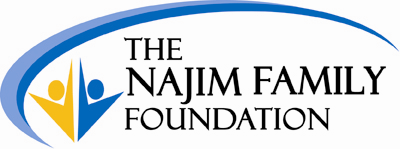 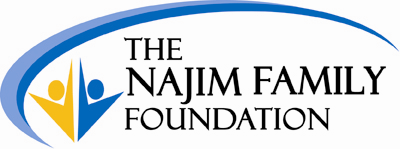 1) Organization Full Legal Name:  The Magik TheatreAs shown on organization’s IRS Determination LetterIf requesting organization is doing business under another name (“doing business as,”  “d/b/a”), a copy of the documentation from the applicable state/government entity, generally the Secretary of State's office, recognizing the d/b/a name must accompany this proposal.1) Organization Full Legal Name:  The Magik TheatreAs shown on organization’s IRS Determination LetterIf requesting organization is doing business under another name (“doing business as,”  “d/b/a”), a copy of the documentation from the applicable state/government entity, generally the Secretary of State's office, recognizing the d/b/a name must accompany this proposal.1) Organization Full Legal Name:  The Magik TheatreAs shown on organization’s IRS Determination LetterIf requesting organization is doing business under another name (“doing business as,”  “d/b/a”), a copy of the documentation from the applicable state/government entity, generally the Secretary of State's office, recognizing the d/b/a name must accompany this proposal.1) Organization Full Legal Name:  The Magik TheatreAs shown on organization’s IRS Determination LetterIf requesting organization is doing business under another name (“doing business as,”  “d/b/a”), a copy of the documentation from the applicable state/government entity, generally the Secretary of State's office, recognizing the d/b/a name must accompany this proposal.1) Organization Full Legal Name:  The Magik TheatreAs shown on organization’s IRS Determination LetterIf requesting organization is doing business under another name (“doing business as,”  “d/b/a”), a copy of the documentation from the applicable state/government entity, generally the Secretary of State's office, recognizing the d/b/a name must accompany this proposal.1) Organization Full Legal Name:  The Magik TheatreAs shown on organization’s IRS Determination LetterIf requesting organization is doing business under another name (“doing business as,”  “d/b/a”), a copy of the documentation from the applicable state/government entity, generally the Secretary of State's office, recognizing the d/b/a name must accompany this proposal.1) Organization Full Legal Name:  The Magik TheatreAs shown on organization’s IRS Determination LetterIf requesting organization is doing business under another name (“doing business as,”  “d/b/a”), a copy of the documentation from the applicable state/government entity, generally the Secretary of State's office, recognizing the d/b/a name must accompany this proposal.1) Organization Full Legal Name:  The Magik TheatreAs shown on organization’s IRS Determination LetterIf requesting organization is doing business under another name (“doing business as,”  “d/b/a”), a copy of the documentation from the applicable state/government entity, generally the Secretary of State's office, recognizing the d/b/a name must accompany this proposal.1) Organization Full Legal Name:  The Magik TheatreAs shown on organization’s IRS Determination LetterIf requesting organization is doing business under another name (“doing business as,”  “d/b/a”), a copy of the documentation from the applicable state/government entity, generally the Secretary of State's office, recognizing the d/b/a name must accompany this proposal.1) Organization Full Legal Name:  The Magik TheatreAs shown on organization’s IRS Determination LetterIf requesting organization is doing business under another name (“doing business as,”  “d/b/a”), a copy of the documentation from the applicable state/government entity, generally the Secretary of State's office, recognizing the d/b/a name must accompany this proposal.1) Organization Full Legal Name:  The Magik TheatreAs shown on organization’s IRS Determination LetterIf requesting organization is doing business under another name (“doing business as,”  “d/b/a”), a copy of the documentation from the applicable state/government entity, generally the Secretary of State's office, recognizing the d/b/a name must accompany this proposal.1) Organization Full Legal Name:  The Magik TheatreAs shown on organization’s IRS Determination LetterIf requesting organization is doing business under another name (“doing business as,”  “d/b/a”), a copy of the documentation from the applicable state/government entity, generally the Secretary of State's office, recognizing the d/b/a name must accompany this proposal.1) Organization Full Legal Name:  The Magik TheatreAs shown on organization’s IRS Determination LetterIf requesting organization is doing business under another name (“doing business as,”  “d/b/a”), a copy of the documentation from the applicable state/government entity, generally the Secretary of State's office, recognizing the d/b/a name must accompany this proposal.1) Organization Full Legal Name:  The Magik TheatreAs shown on organization’s IRS Determination LetterIf requesting organization is doing business under another name (“doing business as,”  “d/b/a”), a copy of the documentation from the applicable state/government entity, generally the Secretary of State's office, recognizing the d/b/a name must accompany this proposal.1) Organization Full Legal Name:  The Magik TheatreAs shown on organization’s IRS Determination LetterIf requesting organization is doing business under another name (“doing business as,”  “d/b/a”), a copy of the documentation from the applicable state/government entity, generally the Secretary of State's office, recognizing the d/b/a name must accompany this proposal.1) Organization Full Legal Name:  The Magik TheatreAs shown on organization’s IRS Determination LetterIf requesting organization is doing business under another name (“doing business as,”  “d/b/a”), a copy of the documentation from the applicable state/government entity, generally the Secretary of State's office, recognizing the d/b/a name must accompany this proposal.1) Organization Full Legal Name:  The Magik TheatreAs shown on organization’s IRS Determination LetterIf requesting organization is doing business under another name (“doing business as,”  “d/b/a”), a copy of the documentation from the applicable state/government entity, generally the Secretary of State's office, recognizing the d/b/a name must accompany this proposal.1) Organization Full Legal Name:  The Magik TheatreAs shown on organization’s IRS Determination LetterIf requesting organization is doing business under another name (“doing business as,”  “d/b/a”), a copy of the documentation from the applicable state/government entity, generally the Secretary of State's office, recognizing the d/b/a name must accompany this proposal.1) Organization Full Legal Name:  The Magik TheatreAs shown on organization’s IRS Determination LetterIf requesting organization is doing business under another name (“doing business as,”  “d/b/a”), a copy of the documentation from the applicable state/government entity, generally the Secretary of State's office, recognizing the d/b/a name must accompany this proposal.1) Organization Full Legal Name:  The Magik TheatreAs shown on organization’s IRS Determination LetterIf requesting organization is doing business under another name (“doing business as,”  “d/b/a”), a copy of the documentation from the applicable state/government entity, generally the Secretary of State's office, recognizing the d/b/a name must accompany this proposal.1) Organization Full Legal Name:  The Magik TheatreAs shown on organization’s IRS Determination LetterIf requesting organization is doing business under another name (“doing business as,”  “d/b/a”), a copy of the documentation from the applicable state/government entity, generally the Secretary of State's office, recognizing the d/b/a name must accompany this proposal.1) Organization Full Legal Name:  The Magik TheatreAs shown on organization’s IRS Determination LetterIf requesting organization is doing business under another name (“doing business as,”  “d/b/a”), a copy of the documentation from the applicable state/government entity, generally the Secretary of State's office, recognizing the d/b/a name must accompany this proposal.1) Organization Full Legal Name:  The Magik TheatreAs shown on organization’s IRS Determination LetterIf requesting organization is doing business under another name (“doing business as,”  “d/b/a”), a copy of the documentation from the applicable state/government entity, generally the Secretary of State's office, recognizing the d/b/a name must accompany this proposal.2) Address:2) Address:2) Address:420 S. Alamo420 S. Alamo420 S. Alamo420 S. Alamo420 S. Alamo420 S. Alamo420 S. Alamo420 S. Alamo  Phone: 210.227-2751  Phone: 210.227-2751  Phone: 210.227-2751  Phone: 210.227-2751  Phone: 210.227-2751  Phone: 210.227-2751  Phone: 210.227-2751  Phone: 210.227-2751  Phone: 210.227-2751  Phone: 210.227-2751  Phone: 210.227-2751  Phone: 210.227-27513) City, State, Zip:3) City, State, Zip:3) City, State, Zip:3) City, State, Zip:3) City, State, Zip:San Antonio, TX 78205San Antonio, TX 78205San Antonio, TX 78205San Antonio, TX 78205San Antonio, TX 78205San Antonio, TX 78205Fax:Fax:Fax:4) Exec. Director/CEO:.4) Exec. Director/CEO:.4) Exec. Director/CEO:.4) Exec. Director/CEO:.4) Exec. Director/CEO:.4) Exec. Director/CEO:.Frank Villani, CEOFrank Villani, CEOFrank Villani, CEOFrank Villani, CEO  Signature:  Signature:  Signature:  Signature:  Signature: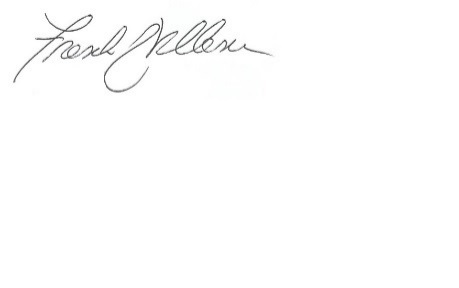 5) Title:5) Title:CEOCEOCEOCEOCEOCEOCEOCEO  Phone:  Phone:  Phone:  Phone:210.227-2751 x 201210.227-2751 x 201210.227-2751 x 201210.227-2751 x 201  Fax:E-Mail Address:  fvillani@magiktheatre.orgE-Mail Address:  fvillani@magiktheatre.orgE-Mail Address:  fvillani@magiktheatre.orgE-Mail Address:  fvillani@magiktheatre.orgE-Mail Address:  fvillani@magiktheatre.orgE-Mail Address:  fvillani@magiktheatre.orgE-Mail Address:  fvillani@magiktheatre.orgE-Mail Address:  fvillani@magiktheatre.orgE-Mail Address:  fvillani@magiktheatre.orgE-Mail Address:  fvillani@magiktheatre.orgWeb URL:  magiktheatre.orgWeb URL:  magiktheatre.orgWeb URL:  magiktheatre.orgWeb URL:  magiktheatre.orgWeb URL:  magiktheatre.orgWeb URL:  magiktheatre.orgWeb URL:  magiktheatre.orgWeb URL:  magiktheatre.orgUnited Way Funded: Y    NUnited Way Funded: Y    NUnited Way Funded: Y    NUnited Way Funded: Y    NUnited Way Funded: Y    N501(c)(3) Public Charity                      
      Select One: 509 (a)(1)   Y   509 (a)(2)   Y    Designation must appear on the IRS Determination letter509 A (3)?                        Y     If yes, written legal opinion is required and must     accompany application.Tax ID Number of the Organization Applying: 74-2707895501(c)(3) Public Charity                      
      Select One: 509 (a)(1)   Y   509 (a)(2)   Y    Designation must appear on the IRS Determination letter509 A (3)?                        Y     If yes, written legal opinion is required and must     accompany application.Tax ID Number of the Organization Applying: 74-2707895501(c)(3) Public Charity                      
      Select One: 509 (a)(1)   Y   509 (a)(2)   Y    Designation must appear on the IRS Determination letter509 A (3)?                        Y     If yes, written legal opinion is required and must     accompany application.Tax ID Number of the Organization Applying: 74-2707895501(c)(3) Public Charity                      
      Select One: 509 (a)(1)   Y   509 (a)(2)   Y    Designation must appear on the IRS Determination letter509 A (3)?                        Y     If yes, written legal opinion is required and must     accompany application.Tax ID Number of the Organization Applying: 74-2707895501(c)(3) Public Charity                      
      Select One: 509 (a)(1)   Y   509 (a)(2)   Y    Designation must appear on the IRS Determination letter509 A (3)?                        Y     If yes, written legal opinion is required and must     accompany application.Tax ID Number of the Organization Applying: 74-2707895501(c)(3) Public Charity                      
      Select One: 509 (a)(1)   Y   509 (a)(2)   Y    Designation must appear on the IRS Determination letter509 A (3)?                        Y     If yes, written legal opinion is required and must     accompany application.Tax ID Number of the Organization Applying: 74-2707895501(c)(3) Public Charity                      
      Select One: 509 (a)(1)   Y   509 (a)(2)   Y    Designation must appear on the IRS Determination letter509 A (3)?                        Y     If yes, written legal opinion is required and must     accompany application.Tax ID Number of the Organization Applying: 74-2707895501(c)(3) Public Charity                      
      Select One: 509 (a)(1)   Y   509 (a)(2)   Y    Designation must appear on the IRS Determination letter509 A (3)?                        Y     If yes, written legal opinion is required and must     accompany application.Tax ID Number of the Organization Applying: 74-2707895501(c)(3) Public Charity                      
      Select One: 509 (a)(1)   Y   509 (a)(2)   Y    Designation must appear on the IRS Determination letter509 A (3)?                        Y     If yes, written legal opinion is required and must     accompany application.Tax ID Number of the Organization Applying: 74-2707895501(c)(3) Public Charity                      
      Select One: 509 (a)(1)   Y   509 (a)(2)   Y    Designation must appear on the IRS Determination letter509 A (3)?                        Y     If yes, written legal opinion is required and must     accompany application.Tax ID Number of the Organization Applying: 74-2707895501(c)(3) Public Charity                      
      Select One: 509 (a)(1)   Y   509 (a)(2)   Y    Designation must appear on the IRS Determination letter509 A (3)?                        Y     If yes, written legal opinion is required and must     accompany application.Tax ID Number of the Organization Applying: 74-2707895501(c)(3) Public Charity                      
      Select One: 509 (a)(1)   Y   509 (a)(2)   Y    Designation must appear on the IRS Determination letter509 A (3)?                        Y     If yes, written legal opinion is required and must     accompany application.Tax ID Number of the Organization Applying: 74-2707895501(c)(3) Public Charity                      
      Select One: 509 (a)(1)   Y   509 (a)(2)   Y    Designation must appear on the IRS Determination letter509 A (3)?                        Y     If yes, written legal opinion is required and must     accompany application.Tax ID Number of the Organization Applying: 74-2707895Amount Requested: $30,890Total Project Cost: $138,990 Organization’s annual budget: $1,936,265      (for the current year)
Previous Najim Funding:  2007:  $_________ 2008:  $10,0002009:  $10,000     2010:  $_________     2011:  $__________        2012:  $_________     2013:  $_________     2014:  $__________
        2015:  $19,200     2016:  $27,000     2017:  $__________     Amount Requested: $30,890Total Project Cost: $138,990 Organization’s annual budget: $1,936,265      (for the current year)
Previous Najim Funding:  2007:  $_________ 2008:  $10,0002009:  $10,000     2010:  $_________     2011:  $__________        2012:  $_________     2013:  $_________     2014:  $__________
        2015:  $19,200     2016:  $27,000     2017:  $__________     Amount Requested: $30,890Total Project Cost: $138,990 Organization’s annual budget: $1,936,265      (for the current year)
Previous Najim Funding:  2007:  $_________ 2008:  $10,0002009:  $10,000     2010:  $_________     2011:  $__________        2012:  $_________     2013:  $_________     2014:  $__________
        2015:  $19,200     2016:  $27,000     2017:  $__________     Amount Requested: $30,890Total Project Cost: $138,990 Organization’s annual budget: $1,936,265      (for the current year)
Previous Najim Funding:  2007:  $_________ 2008:  $10,0002009:  $10,000     2010:  $_________     2011:  $__________        2012:  $_________     2013:  $_________     2014:  $__________
        2015:  $19,200     2016:  $27,000     2017:  $__________     Amount Requested: $30,890Total Project Cost: $138,990 Organization’s annual budget: $1,936,265      (for the current year)
Previous Najim Funding:  2007:  $_________ 2008:  $10,0002009:  $10,000     2010:  $_________     2011:  $__________        2012:  $_________     2013:  $_________     2014:  $__________
        2015:  $19,200     2016:  $27,000     2017:  $__________     Amount Requested: $30,890Total Project Cost: $138,990 Organization’s annual budget: $1,936,265      (for the current year)
Previous Najim Funding:  2007:  $_________ 2008:  $10,0002009:  $10,000     2010:  $_________     2011:  $__________        2012:  $_________     2013:  $_________     2014:  $__________
        2015:  $19,200     2016:  $27,000     2017:  $__________     Amount Requested: $30,890Total Project Cost: $138,990 Organization’s annual budget: $1,936,265      (for the current year)
Previous Najim Funding:  2007:  $_________ 2008:  $10,0002009:  $10,000     2010:  $_________     2011:  $__________        2012:  $_________     2013:  $_________     2014:  $__________
        2015:  $19,200     2016:  $27,000     2017:  $__________     Amount Requested: $30,890Total Project Cost: $138,990 Organization’s annual budget: $1,936,265      (for the current year)
Previous Najim Funding:  2007:  $_________ 2008:  $10,0002009:  $10,000     2010:  $_________     2011:  $__________        2012:  $_________     2013:  $_________     2014:  $__________
        2015:  $19,200     2016:  $27,000     2017:  $__________     Amount Requested: $30,890Total Project Cost: $138,990 Organization’s annual budget: $1,936,265      (for the current year)
Previous Najim Funding:  2007:  $_________ 2008:  $10,0002009:  $10,000     2010:  $_________     2011:  $__________        2012:  $_________     2013:  $_________     2014:  $__________
        2015:  $19,200     2016:  $27,000     2017:  $__________     Amount Requested: $30,890Total Project Cost: $138,990 Organization’s annual budget: $1,936,265      (for the current year)
Previous Najim Funding:  2007:  $_________ 2008:  $10,0002009:  $10,000     2010:  $_________     2011:  $__________        2012:  $_________     2013:  $_________     2014:  $__________
        2015:  $19,200     2016:  $27,000     2017:  $__________     Has the organization applied to the Najim Family Foundation in the past and been declined?  Y    N      If yes, when?(This includes all organizations, for any and all requests made to the foundation, regardless if funding received for one request and a decline for a different request.)Has the organization applied to the Najim Family Foundation in the past and been declined?  Y    N      If yes, when?(This includes all organizations, for any and all requests made to the foundation, regardless if funding received for one request and a decline for a different request.)Has the organization applied to the Najim Family Foundation in the past and been declined?  Y    N      If yes, when?(This includes all organizations, for any and all requests made to the foundation, regardless if funding received for one request and a decline for a different request.)Has the organization applied to the Najim Family Foundation in the past and been declined?  Y    N      If yes, when?(This includes all organizations, for any and all requests made to the foundation, regardless if funding received for one request and a decline for a different request.)Has the organization applied to the Najim Family Foundation in the past and been declined?  Y    N      If yes, when?(This includes all organizations, for any and all requests made to the foundation, regardless if funding received for one request and a decline for a different request.)Has the organization applied to the Najim Family Foundation in the past and been declined?  Y    N      If yes, when?(This includes all organizations, for any and all requests made to the foundation, regardless if funding received for one request and a decline for a different request.)Has the organization applied to the Najim Family Foundation in the past and been declined?  Y    N      If yes, when?(This includes all organizations, for any and all requests made to the foundation, regardless if funding received for one request and a decline for a different request.)Has the organization applied to the Najim Family Foundation in the past and been declined?  Y    N      If yes, when?(This includes all organizations, for any and all requests made to the foundation, regardless if funding received for one request and a decline for a different request.)Has the organization applied to the Najim Family Foundation in the past and been declined?  Y    N      If yes, when?(This includes all organizations, for any and all requests made to the foundation, regardless if funding received for one request and a decline for a different request.)Has the organization applied to the Najim Family Foundation in the past and been declined?  Y    N      If yes, when?(This includes all organizations, for any and all requests made to the foundation, regardless if funding received for one request and a decline for a different request.)Has the organization applied to the Najim Family Foundation in the past and been declined?  Y    N      If yes, when?(This includes all organizations, for any and all requests made to the foundation, regardless if funding received for one request and a decline for a different request.)Has the organization applied to the Najim Family Foundation in the past and been declined?  Y    N      If yes, when?(This includes all organizations, for any and all requests made to the foundation, regardless if funding received for one request and a decline for a different request.)Has the organization applied to the Najim Family Foundation in the past and been declined?  Y    N      If yes, when?(This includes all organizations, for any and all requests made to the foundation, regardless if funding received for one request and a decline for a different request.)Has the organization applied to the Najim Family Foundation in the past and been declined?  Y    N      If yes, when?(This includes all organizations, for any and all requests made to the foundation, regardless if funding received for one request and a decline for a different request.)Has the organization applied to the Najim Family Foundation in the past and been declined?  Y    N      If yes, when?(This includes all organizations, for any and all requests made to the foundation, regardless if funding received for one request and a decline for a different request.)Has the organization applied to the Najim Family Foundation in the past and been declined?  Y    N      If yes, when?(This includes all organizations, for any and all requests made to the foundation, regardless if funding received for one request and a decline for a different request.)Has the organization applied to the Najim Family Foundation in the past and been declined?  Y    N      If yes, when?(This includes all organizations, for any and all requests made to the foundation, regardless if funding received for one request and a decline for a different request.)Has the organization applied to the Najim Family Foundation in the past and been declined?  Y    N      If yes, when?(This includes all organizations, for any and all requests made to the foundation, regardless if funding received for one request and a decline for a different request.)Has the organization applied to the Najim Family Foundation in the past and been declined?  Y    N      If yes, when?(This includes all organizations, for any and all requests made to the foundation, regardless if funding received for one request and a decline for a different request.)Has the organization applied to the Najim Family Foundation in the past and been declined?  Y    N      If yes, when?(This includes all organizations, for any and all requests made to the foundation, regardless if funding received for one request and a decline for a different request.)Has the organization applied to the Najim Family Foundation in the past and been declined?  Y    N      If yes, when?(This includes all organizations, for any and all requests made to the foundation, regardless if funding received for one request and a decline for a different request.)Has the organization applied to the Najim Family Foundation in the past and been declined?  Y    N      If yes, when?(This includes all organizations, for any and all requests made to the foundation, regardless if funding received for one request and a decline for a different request.)Has the organization applied to the Najim Family Foundation in the past and been declined?  Y    N      If yes, when?(This includes all organizations, for any and all requests made to the foundation, regardless if funding received for one request and a decline for a different request.)HARVEY E. NAJIM FAMILY FOUNDATION PRIORITIES:  (Please check only one area below that applies to the funding request) HARVEY E. NAJIM FAMILY FOUNDATION PRIORITIES:  (Please check only one area below that applies to the funding request) HARVEY E. NAJIM FAMILY FOUNDATION PRIORITIES:  (Please check only one area below that applies to the funding request) HARVEY E. NAJIM FAMILY FOUNDATION PRIORITIES:  (Please check only one area below that applies to the funding request) HARVEY E. NAJIM FAMILY FOUNDATION PRIORITIES:  (Please check only one area below that applies to the funding request) HARVEY E. NAJIM FAMILY FOUNDATION PRIORITIES:  (Please check only one area below that applies to the funding request) HARVEY E. NAJIM FAMILY FOUNDATION PRIORITIES:  (Please check only one area below that applies to the funding request) HARVEY E. NAJIM FAMILY FOUNDATION PRIORITIES:  (Please check only one area below that applies to the funding request) HARVEY E. NAJIM FAMILY FOUNDATION PRIORITIES:  (Please check only one area below that applies to the funding request) HARVEY E. NAJIM FAMILY FOUNDATION PRIORITIES:  (Please check only one area below that applies to the funding request) HARVEY E. NAJIM FAMILY FOUNDATION PRIORITIES:  (Please check only one area below that applies to the funding request) HARVEY E. NAJIM FAMILY FOUNDATION PRIORITIES:  (Please check only one area below that applies to the funding request) HARVEY E. NAJIM FAMILY FOUNDATION PRIORITIES:  (Please check only one area below that applies to the funding request) HARVEY E. NAJIM FAMILY FOUNDATION PRIORITIES:  (Please check only one area below that applies to the funding request) HARVEY E. NAJIM FAMILY FOUNDATION PRIORITIES:  (Please check only one area below that applies to the funding request) HARVEY E. NAJIM FAMILY FOUNDATION PRIORITIES:  (Please check only one area below that applies to the funding request) HARVEY E. NAJIM FAMILY FOUNDATION PRIORITIES:  (Please check only one area below that applies to the funding request) HARVEY E. NAJIM FAMILY FOUNDATION PRIORITIES:  (Please check only one area below that applies to the funding request) HARVEY E. NAJIM FAMILY FOUNDATION PRIORITIES:  (Please check only one area below that applies to the funding request) HARVEY E. NAJIM FAMILY FOUNDATION PRIORITIES:  (Please check only one area below that applies to the funding request) HARVEY E. NAJIM FAMILY FOUNDATION PRIORITIES:  (Please check only one area below that applies to the funding request) HARVEY E. NAJIM FAMILY FOUNDATION PRIORITIES:  (Please check only one area below that applies to the funding request) HARVEY E. NAJIM FAMILY FOUNDATION PRIORITIES:  (Please check only one area below that applies to the funding request) Child Abuse & Child NeglectChild Abuse & Child NeglectChild Abuse & Child NeglectChild Abuse & Child NeglectChild Abuse & Child NeglectChild Abuse & Child NeglectChild Abuse & Child NeglectChild Abuse & Child NeglectChild Abuse & Child NeglectChild Abuse & Child NeglectChild Abuse & Child NeglectFood, Shelter and Clothing Food, Shelter and Clothing Food, Shelter and Clothing Food, Shelter and Clothing Food, Shelter and Clothing Food, Shelter and Clothing Food, Shelter and Clothing Food, Shelter and Clothing Food, Shelter and Clothing Disabilities/Special Needs Disabilities/Special Needs Disabilities/Special Needs Disabilities/Special Needs Disabilities/Special Needs Disabilities/Special Needs Disabilities/Special Needs Disabilities/Special Needs Disabilities/Special Needs Disabilities/Special Needs Disabilities/Special Needs Medical NeedsMedical NeedsMedical NeedsMedical NeedsMedical NeedsMedical NeedsMedical NeedsMedical NeedsMedical NeedsEducation Education Education Education Education Education Education Education Education Education Education Please provide the percentage of each group below that will be served by the project in which funds are being requested.  Do not leave any area blank.  If that specific group will not be served, include zero or N/A.  The percentage should total 100%.  Population Served Age:                                                       B.    Population Served Ethnicity:   ___10__% Infants (0-5)                                                              ___10  _% African American                   ___60__% Children (6-13)                                                         _______% Asian American                ___30__% Young Adults (14-18)                                              ___20__% Caucasian         100   %  TOTAL                                                                  ___70__% Hispanic/Latino                                                                                                                      _______% Native American                                                                                                         _______% Other   (Define____________________)                                                                                                             100   %  TOTAL(Example:  If more than one group is affected, divide the percentage appropriately among those affected or in some instances the project may only affect one group, therefore the entire percentage will be applied to that group.)Please provide the percentage of each group below that will be served by the project in which funds are being requested.  Do not leave any area blank.  If that specific group will not be served, include zero or N/A.  The percentage should total 100%.  Population Served Age:                                                       B.    Population Served Ethnicity:   ___10__% Infants (0-5)                                                              ___10  _% African American                   ___60__% Children (6-13)                                                         _______% Asian American                ___30__% Young Adults (14-18)                                              ___20__% Caucasian         100   %  TOTAL                                                                  ___70__% Hispanic/Latino                                                                                                                      _______% Native American                                                                                                         _______% Other   (Define____________________)                                                                                                             100   %  TOTAL(Example:  If more than one group is affected, divide the percentage appropriately among those affected or in some instances the project may only affect one group, therefore the entire percentage will be applied to that group.)Please provide the percentage of each group below that will be served by the project in which funds are being requested.  Do not leave any area blank.  If that specific group will not be served, include zero or N/A.  The percentage should total 100%.  Population Served Age:                                                       B.    Population Served Ethnicity:   ___10__% Infants (0-5)                                                              ___10  _% African American                   ___60__% Children (6-13)                                                         _______% Asian American                ___30__% Young Adults (14-18)                                              ___20__% Caucasian         100   %  TOTAL                                                                  ___70__% Hispanic/Latino                                                                                                                      _______% Native American                                                                                                         _______% Other   (Define____________________)                                                                                                             100   %  TOTAL(Example:  If more than one group is affected, divide the percentage appropriately among those affected or in some instances the project may only affect one group, therefore the entire percentage will be applied to that group.)Please provide the percentage of each group below that will be served by the project in which funds are being requested.  Do not leave any area blank.  If that specific group will not be served, include zero or N/A.  The percentage should total 100%.  Population Served Age:                                                       B.    Population Served Ethnicity:   ___10__% Infants (0-5)                                                              ___10  _% African American                   ___60__% Children (6-13)                                                         _______% Asian American                ___30__% Young Adults (14-18)                                              ___20__% Caucasian         100   %  TOTAL                                                                  ___70__% Hispanic/Latino                                                                                                                      _______% Native American                                                                                                         _______% Other   (Define____________________)                                                                                                             100   %  TOTAL(Example:  If more than one group is affected, divide the percentage appropriately among those affected or in some instances the project may only affect one group, therefore the entire percentage will be applied to that group.)Please provide the percentage of each group below that will be served by the project in which funds are being requested.  Do not leave any area blank.  If that specific group will not be served, include zero or N/A.  The percentage should total 100%.  Population Served Age:                                                       B.    Population Served Ethnicity:   ___10__% Infants (0-5)                                                              ___10  _% African American                   ___60__% Children (6-13)                                                         _______% Asian American                ___30__% Young Adults (14-18)                                              ___20__% Caucasian         100   %  TOTAL                                                                  ___70__% Hispanic/Latino                                                                                                                      _______% Native American                                                                                                         _______% Other   (Define____________________)                                                                                                             100   %  TOTAL(Example:  If more than one group is affected, divide the percentage appropriately among those affected or in some instances the project may only affect one group, therefore the entire percentage will be applied to that group.)Please provide the percentage of each group below that will be served by the project in which funds are being requested.  Do not leave any area blank.  If that specific group will not be served, include zero or N/A.  The percentage should total 100%.  Population Served Age:                                                       B.    Population Served Ethnicity:   ___10__% Infants (0-5)                                                              ___10  _% African American                   ___60__% Children (6-13)                                                         _______% Asian American                ___30__% Young Adults (14-18)                                              ___20__% Caucasian         100   %  TOTAL                                                                  ___70__% Hispanic/Latino                                                                                                                      _______% Native American                                                                                                         _______% Other   (Define____________________)                                                                                                             100   %  TOTAL(Example:  If more than one group is affected, divide the percentage appropriately among those affected or in some instances the project may only affect one group, therefore the entire percentage will be applied to that group.)Please provide the percentage of each group below that will be served by the project in which funds are being requested.  Do not leave any area blank.  If that specific group will not be served, include zero or N/A.  The percentage should total 100%.  Population Served Age:                                                       B.    Population Served Ethnicity:   ___10__% Infants (0-5)                                                              ___10  _% African American                   ___60__% Children (6-13)                                                         _______% Asian American                ___30__% Young Adults (14-18)                                              ___20__% Caucasian         100   %  TOTAL                                                                  ___70__% Hispanic/Latino                                                                                                                      _______% Native American                                                                                                         _______% Other   (Define____________________)                                                                                                             100   %  TOTAL(Example:  If more than one group is affected, divide the percentage appropriately among those affected or in some instances the project may only affect one group, therefore the entire percentage will be applied to that group.)Please provide the percentage of each group below that will be served by the project in which funds are being requested.  Do not leave any area blank.  If that specific group will not be served, include zero or N/A.  The percentage should total 100%.  Population Served Age:                                                       B.    Population Served Ethnicity:   ___10__% Infants (0-5)                                                              ___10  _% African American                   ___60__% Children (6-13)                                                         _______% Asian American                ___30__% Young Adults (14-18)                                              ___20__% Caucasian         100   %  TOTAL                                                                  ___70__% Hispanic/Latino                                                                                                                      _______% Native American                                                                                                         _______% Other   (Define____________________)                                                                                                             100   %  TOTAL(Example:  If more than one group is affected, divide the percentage appropriately among those affected or in some instances the project may only affect one group, therefore the entire percentage will be applied to that group.)Please provide the percentage of each group below that will be served by the project in which funds are being requested.  Do not leave any area blank.  If that specific group will not be served, include zero or N/A.  The percentage should total 100%.  Population Served Age:                                                       B.    Population Served Ethnicity:   ___10__% Infants (0-5)                                                              ___10  _% African American                   ___60__% Children (6-13)                                                         _______% Asian American                ___30__% Young Adults (14-18)                                              ___20__% Caucasian         100   %  TOTAL                                                                  ___70__% Hispanic/Latino                                                                                                                      _______% Native American                                                                                                         _______% Other   (Define____________________)                                                                                                             100   %  TOTAL(Example:  If more than one group is affected, divide the percentage appropriately among those affected or in some instances the project may only affect one group, therefore the entire percentage will be applied to that group.)Please provide the percentage of each group below that will be served by the project in which funds are being requested.  Do not leave any area blank.  If that specific group will not be served, include zero or N/A.  The percentage should total 100%.  Population Served Age:                                                       B.    Population Served Ethnicity:   ___10__% Infants (0-5)                                                              ___10  _% African American                   ___60__% Children (6-13)                                                         _______% Asian American                ___30__% Young Adults (14-18)                                              ___20__% Caucasian         100   %  TOTAL                                                                  ___70__% Hispanic/Latino                                                                                                                      _______% Native American                                                                                                         _______% Other   (Define____________________)                                                                                                             100   %  TOTAL(Example:  If more than one group is affected, divide the percentage appropriately among those affected or in some instances the project may only affect one group, therefore the entire percentage will be applied to that group.)Please provide the percentage of each group below that will be served by the project in which funds are being requested.  Do not leave any area blank.  If that specific group will not be served, include zero or N/A.  The percentage should total 100%.  Population Served Age:                                                       B.    Population Served Ethnicity:   ___10__% Infants (0-5)                                                              ___10  _% African American                   ___60__% Children (6-13)                                                         _______% Asian American                ___30__% Young Adults (14-18)                                              ___20__% Caucasian         100   %  TOTAL                                                                  ___70__% Hispanic/Latino                                                                                                                      _______% Native American                                                                                                         _______% Other   (Define____________________)                                                                                                             100   %  TOTAL(Example:  If more than one group is affected, divide the percentage appropriately among those affected or in some instances the project may only affect one group, therefore the entire percentage will be applied to that group.)Please provide the percentage of each group below that will be served by the project in which funds are being requested.  Do not leave any area blank.  If that specific group will not be served, include zero or N/A.  The percentage should total 100%.  Population Served Age:                                                       B.    Population Served Ethnicity:   ___10__% Infants (0-5)                                                              ___10  _% African American                   ___60__% Children (6-13)                                                         _______% Asian American                ___30__% Young Adults (14-18)                                              ___20__% Caucasian         100   %  TOTAL                                                                  ___70__% Hispanic/Latino                                                                                                                      _______% Native American                                                                                                         _______% Other   (Define____________________)                                                                                                             100   %  TOTAL(Example:  If more than one group is affected, divide the percentage appropriately among those affected or in some instances the project may only affect one group, therefore the entire percentage will be applied to that group.)Please provide the percentage of each group below that will be served by the project in which funds are being requested.  Do not leave any area blank.  If that specific group will not be served, include zero or N/A.  The percentage should total 100%.  Population Served Age:                                                       B.    Population Served Ethnicity:   ___10__% Infants (0-5)                                                              ___10  _% African American                   ___60__% Children (6-13)                                                         _______% Asian American                ___30__% Young Adults (14-18)                                              ___20__% Caucasian         100   %  TOTAL                                                                  ___70__% Hispanic/Latino                                                                                                                      _______% Native American                                                                                                         _______% Other   (Define____________________)                                                                                                             100   %  TOTAL(Example:  If more than one group is affected, divide the percentage appropriately among those affected or in some instances the project may only affect one group, therefore the entire percentage will be applied to that group.)Please provide the percentage of each group below that will be served by the project in which funds are being requested.  Do not leave any area blank.  If that specific group will not be served, include zero or N/A.  The percentage should total 100%.  Population Served Age:                                                       B.    Population Served Ethnicity:   ___10__% Infants (0-5)                                                              ___10  _% African American                   ___60__% Children (6-13)                                                         _______% Asian American                ___30__% Young Adults (14-18)                                              ___20__% Caucasian         100   %  TOTAL                                                                  ___70__% Hispanic/Latino                                                                                                                      _______% Native American                                                                                                         _______% Other   (Define____________________)                                                                                                             100   %  TOTAL(Example:  If more than one group is affected, divide the percentage appropriately among those affected or in some instances the project may only affect one group, therefore the entire percentage will be applied to that group.)Please provide the percentage of each group below that will be served by the project in which funds are being requested.  Do not leave any area blank.  If that specific group will not be served, include zero or N/A.  The percentage should total 100%.  Population Served Age:                                                       B.    Population Served Ethnicity:   ___10__% Infants (0-5)                                                              ___10  _% African American                   ___60__% Children (6-13)                                                         _______% Asian American                ___30__% Young Adults (14-18)                                              ___20__% Caucasian         100   %  TOTAL                                                                  ___70__% Hispanic/Latino                                                                                                                      _______% Native American                                                                                                         _______% Other   (Define____________________)                                                                                                             100   %  TOTAL(Example:  If more than one group is affected, divide the percentage appropriately among those affected or in some instances the project may only affect one group, therefore the entire percentage will be applied to that group.)Please provide the percentage of each group below that will be served by the project in which funds are being requested.  Do not leave any area blank.  If that specific group will not be served, include zero or N/A.  The percentage should total 100%.  Population Served Age:                                                       B.    Population Served Ethnicity:   ___10__% Infants (0-5)                                                              ___10  _% African American                   ___60__% Children (6-13)                                                         _______% Asian American                ___30__% Young Adults (14-18)                                              ___20__% Caucasian         100   %  TOTAL                                                                  ___70__% Hispanic/Latino                                                                                                                      _______% Native American                                                                                                         _______% Other   (Define____________________)                                                                                                             100   %  TOTAL(Example:  If more than one group is affected, divide the percentage appropriately among those affected or in some instances the project may only affect one group, therefore the entire percentage will be applied to that group.)Please provide the percentage of each group below that will be served by the project in which funds are being requested.  Do not leave any area blank.  If that specific group will not be served, include zero or N/A.  The percentage should total 100%.  Population Served Age:                                                       B.    Population Served Ethnicity:   ___10__% Infants (0-5)                                                              ___10  _% African American                   ___60__% Children (6-13)                                                         _______% Asian American                ___30__% Young Adults (14-18)                                              ___20__% Caucasian         100   %  TOTAL                                                                  ___70__% Hispanic/Latino                                                                                                                      _______% Native American                                                                                                         _______% Other   (Define____________________)                                                                                                             100   %  TOTAL(Example:  If more than one group is affected, divide the percentage appropriately among those affected or in some instances the project may only affect one group, therefore the entire percentage will be applied to that group.)Please provide the percentage of each group below that will be served by the project in which funds are being requested.  Do not leave any area blank.  If that specific group will not be served, include zero or N/A.  The percentage should total 100%.  Population Served Age:                                                       B.    Population Served Ethnicity:   ___10__% Infants (0-5)                                                              ___10  _% African American                   ___60__% Children (6-13)                                                         _______% Asian American                ___30__% Young Adults (14-18)                                              ___20__% Caucasian         100   %  TOTAL                                                                  ___70__% Hispanic/Latino                                                                                                                      _______% Native American                                                                                                         _______% Other   (Define____________________)                                                                                                             100   %  TOTAL(Example:  If more than one group is affected, divide the percentage appropriately among those affected or in some instances the project may only affect one group, therefore the entire percentage will be applied to that group.)Please provide the percentage of each group below that will be served by the project in which funds are being requested.  Do not leave any area blank.  If that specific group will not be served, include zero or N/A.  The percentage should total 100%.  Population Served Age:                                                       B.    Population Served Ethnicity:   ___10__% Infants (0-5)                                                              ___10  _% African American                   ___60__% Children (6-13)                                                         _______% Asian American                ___30__% Young Adults (14-18)                                              ___20__% Caucasian         100   %  TOTAL                                                                  ___70__% Hispanic/Latino                                                                                                                      _______% Native American                                                                                                         _______% Other   (Define____________________)                                                                                                             100   %  TOTAL(Example:  If more than one group is affected, divide the percentage appropriately among those affected or in some instances the project may only affect one group, therefore the entire percentage will be applied to that group.)Please provide the percentage of each group below that will be served by the project in which funds are being requested.  Do not leave any area blank.  If that specific group will not be served, include zero or N/A.  The percentage should total 100%.  Population Served Age:                                                       B.    Population Served Ethnicity:   ___10__% Infants (0-5)                                                              ___10  _% African American                   ___60__% Children (6-13)                                                         _______% Asian American                ___30__% Young Adults (14-18)                                              ___20__% Caucasian         100   %  TOTAL                                                                  ___70__% Hispanic/Latino                                                                                                                      _______% Native American                                                                                                         _______% Other   (Define____________________)                                                                                                             100   %  TOTAL(Example:  If more than one group is affected, divide the percentage appropriately among those affected or in some instances the project may only affect one group, therefore the entire percentage will be applied to that group.)Please provide the percentage of each group below that will be served by the project in which funds are being requested.  Do not leave any area blank.  If that specific group will not be served, include zero or N/A.  The percentage should total 100%.  Population Served Age:                                                       B.    Population Served Ethnicity:   ___10__% Infants (0-5)                                                              ___10  _% African American                   ___60__% Children (6-13)                                                         _______% Asian American                ___30__% Young Adults (14-18)                                              ___20__% Caucasian         100   %  TOTAL                                                                  ___70__% Hispanic/Latino                                                                                                                      _______% Native American                                                                                                         _______% Other   (Define____________________)                                                                                                             100   %  TOTAL(Example:  If more than one group is affected, divide the percentage appropriately among those affected or in some instances the project may only affect one group, therefore the entire percentage will be applied to that group.)Please provide the percentage of each group below that will be served by the project in which funds are being requested.  Do not leave any area blank.  If that specific group will not be served, include zero or N/A.  The percentage should total 100%.  Population Served Age:                                                       B.    Population Served Ethnicity:   ___10__% Infants (0-5)                                                              ___10  _% African American                   ___60__% Children (6-13)                                                         _______% Asian American                ___30__% Young Adults (14-18)                                              ___20__% Caucasian         100   %  TOTAL                                                                  ___70__% Hispanic/Latino                                                                                                                      _______% Native American                                                                                                         _______% Other   (Define____________________)                                                                                                             100   %  TOTAL(Example:  If more than one group is affected, divide the percentage appropriately among those affected or in some instances the project may only affect one group, therefore the entire percentage will be applied to that group.)Please provide the percentage of each group below that will be served by the project in which funds are being requested.  Do not leave any area blank.  If that specific group will not be served, include zero or N/A.  The percentage should total 100%.  Population Served Age:                                                       B.    Population Served Ethnicity:   ___10__% Infants (0-5)                                                              ___10  _% African American                   ___60__% Children (6-13)                                                         _______% Asian American                ___30__% Young Adults (14-18)                                              ___20__% Caucasian         100   %  TOTAL                                                                  ___70__% Hispanic/Latino                                                                                                                      _______% Native American                                                                                                         _______% Other   (Define____________________)                                                                                                             100   %  TOTAL(Example:  If more than one group is affected, divide the percentage appropriately among those affected or in some instances the project may only affect one group, therefore the entire percentage will be applied to that group.)Please provide the percentage of each group below that will be served by the project in which funds are being requested.  Do not leave any area blank.  If that specific group will not be served, include zero or N/A.  The percentage should total 100%.  Population Served Age:                                                       B.    Population Served Ethnicity:   ___10__% Infants (0-5)                                                              ___10  _% African American                   ___60__% Children (6-13)                                                         _______% Asian American                ___30__% Young Adults (14-18)                                              ___20__% Caucasian         100   %  TOTAL                                                                  ___70__% Hispanic/Latino                                                                                                                      _______% Native American                                                                                                         _______% Other   (Define____________________)                                                                                                             100   %  TOTAL(Example:  If more than one group is affected, divide the percentage appropriately among those affected or in some instances the project may only affect one group, therefore the entire percentage will be applied to that group.)Project Title:  (Copy and Insert the “To Support” sentence from Invitation email received from NFF) 
   To support… The Magik Theatre Inc. for $30,890 to support theatre camp scholarships, on-campus productions and sensory-friendly adapted performances for children residing at Haven for Hope and the Children’s Shelter.Project Title:  (Copy and Insert the “To Support” sentence from Invitation email received from NFF) 
   To support… The Magik Theatre Inc. for $30,890 to support theatre camp scholarships, on-campus productions and sensory-friendly adapted performances for children residing at Haven for Hope and the Children’s Shelter.Project Title:  (Copy and Insert the “To Support” sentence from Invitation email received from NFF) 
   To support… The Magik Theatre Inc. for $30,890 to support theatre camp scholarships, on-campus productions and sensory-friendly adapted performances for children residing at Haven for Hope and the Children’s Shelter.Project Title:  (Copy and Insert the “To Support” sentence from Invitation email received from NFF) 
   To support… The Magik Theatre Inc. for $30,890 to support theatre camp scholarships, on-campus productions and sensory-friendly adapted performances for children residing at Haven for Hope and the Children’s Shelter.Project Title:  (Copy and Insert the “To Support” sentence from Invitation email received from NFF) 
   To support… The Magik Theatre Inc. for $30,890 to support theatre camp scholarships, on-campus productions and sensory-friendly adapted performances for children residing at Haven for Hope and the Children’s Shelter.Project Title:  (Copy and Insert the “To Support” sentence from Invitation email received from NFF) 
   To support… The Magik Theatre Inc. for $30,890 to support theatre camp scholarships, on-campus productions and sensory-friendly adapted performances for children residing at Haven for Hope and the Children’s Shelter.Project Title:  (Copy and Insert the “To Support” sentence from Invitation email received from NFF) 
   To support… The Magik Theatre Inc. for $30,890 to support theatre camp scholarships, on-campus productions and sensory-friendly adapted performances for children residing at Haven for Hope and the Children’s Shelter.Project Title:  (Copy and Insert the “To Support” sentence from Invitation email received from NFF) 
   To support… The Magik Theatre Inc. for $30,890 to support theatre camp scholarships, on-campus productions and sensory-friendly adapted performances for children residing at Haven for Hope and the Children’s Shelter.Project Title:  (Copy and Insert the “To Support” sentence from Invitation email received from NFF) 
   To support… The Magik Theatre Inc. for $30,890 to support theatre camp scholarships, on-campus productions and sensory-friendly adapted performances for children residing at Haven for Hope and the Children’s Shelter.Project Title:  (Copy and Insert the “To Support” sentence from Invitation email received from NFF) 
   To support… The Magik Theatre Inc. for $30,890 to support theatre camp scholarships, on-campus productions and sensory-friendly adapted performances for children residing at Haven for Hope and the Children’s Shelter.Project Title:  (Copy and Insert the “To Support” sentence from Invitation email received from NFF) 
   To support… The Magik Theatre Inc. for $30,890 to support theatre camp scholarships, on-campus productions and sensory-friendly adapted performances for children residing at Haven for Hope and the Children’s Shelter.Project Title:  (Copy and Insert the “To Support” sentence from Invitation email received from NFF) 
   To support… The Magik Theatre Inc. for $30,890 to support theatre camp scholarships, on-campus productions and sensory-friendly adapted performances for children residing at Haven for Hope and the Children’s Shelter.Project Title:  (Copy and Insert the “To Support” sentence from Invitation email received from NFF) 
   To support… The Magik Theatre Inc. for $30,890 to support theatre camp scholarships, on-campus productions and sensory-friendly adapted performances for children residing at Haven for Hope and the Children’s Shelter.Project Title:  (Copy and Insert the “To Support” sentence from Invitation email received from NFF) 
   To support… The Magik Theatre Inc. for $30,890 to support theatre camp scholarships, on-campus productions and sensory-friendly adapted performances for children residing at Haven for Hope and the Children’s Shelter.Project Title:  (Copy and Insert the “To Support” sentence from Invitation email received from NFF) 
   To support… The Magik Theatre Inc. for $30,890 to support theatre camp scholarships, on-campus productions and sensory-friendly adapted performances for children residing at Haven for Hope and the Children’s Shelter.Project Title:  (Copy and Insert the “To Support” sentence from Invitation email received from NFF) 
   To support… The Magik Theatre Inc. for $30,890 to support theatre camp scholarships, on-campus productions and sensory-friendly adapted performances for children residing at Haven for Hope and the Children’s Shelter.Project Title:  (Copy and Insert the “To Support” sentence from Invitation email received from NFF) 
   To support… The Magik Theatre Inc. for $30,890 to support theatre camp scholarships, on-campus productions and sensory-friendly adapted performances for children residing at Haven for Hope and the Children’s Shelter.Project Title:  (Copy and Insert the “To Support” sentence from Invitation email received from NFF) 
   To support… The Magik Theatre Inc. for $30,890 to support theatre camp scholarships, on-campus productions and sensory-friendly adapted performances for children residing at Haven for Hope and the Children’s Shelter.Project Title:  (Copy and Insert the “To Support” sentence from Invitation email received from NFF) 
   To support… The Magik Theatre Inc. for $30,890 to support theatre camp scholarships, on-campus productions and sensory-friendly adapted performances for children residing at Haven for Hope and the Children’s Shelter.Project Title:  (Copy and Insert the “To Support” sentence from Invitation email received from NFF) 
   To support… The Magik Theatre Inc. for $30,890 to support theatre camp scholarships, on-campus productions and sensory-friendly adapted performances for children residing at Haven for Hope and the Children’s Shelter.Project Title:  (Copy and Insert the “To Support” sentence from Invitation email received from NFF) 
   To support… The Magik Theatre Inc. for $30,890 to support theatre camp scholarships, on-campus productions and sensory-friendly adapted performances for children residing at Haven for Hope and the Children’s Shelter.Project Title:  (Copy and Insert the “To Support” sentence from Invitation email received from NFF) 
   To support… The Magik Theatre Inc. for $30,890 to support theatre camp scholarships, on-campus productions and sensory-friendly adapted performances for children residing at Haven for Hope and the Children’s Shelter.Project Title:  (Copy and Insert the “To Support” sentence from Invitation email received from NFF) 
   To support… The Magik Theatre Inc. for $30,890 to support theatre camp scholarships, on-campus productions and sensory-friendly adapted performances for children residing at Haven for Hope and the Children’s Shelter.Project Title:  (Copy and Insert the “To Support” sentence from Invitation email received from NFF) 
   To support… The Magik Theatre Inc. for $30,890 to support theatre camp scholarships, on-campus productions and sensory-friendly adapted performances for children residing at Haven for Hope and the Children’s Shelter.Project Description: (Describe in detail the project the funds are being request for  – may include goals, issues, or needs the project will address, individuals impacted, expected results). This section will expand and if additional space is required, organization may add no more than 1 additional sheet.This project is a continuation and expansion of a previously funded Najim Family Foundation initiative. This program focuses on the residents of Haven for Hope, the Children’s Shelter, and families with children on the autistic spectrum who cannot financially afford to attend our Sensory-Friendly adapted performances.  This initiative offers children from these target populations the ability to participate in enriching, educational, and engaging programming in a safe, secure environment. The project includes: Scholarships to our Camp Showbiz programs at The Magik Theatre and Magik Performing Arts Center; Touring performances and activities at Haven for Hope and the Children’s Shelter; andFree tickets to our Sensory-Friendly performances for residents of Haven for Hope and low-income families with autistic child.Three years ago, the Najim Family Foundation provided an instrumental grant to implement Magik’s summer camp program for children at Haven for Hope. This partnership is so successful that Haven for Hope has expanded the program, increased the number of camps and workshops, and invited more families to participate in these educational programs and literature-based performances.  Therefore, the Najim Family Foundation’s support is essential during this time of expansion to ensure that children at both Haven for Hope and the Children’s Shelter have access to these informative initiatives and that Magik and these organizations carry out these worthwhile programs in a fiscally sound footing.   The Children’s Shelter experience has been positive, but required Magik to revise our original model to accommodate the needs of this population. As with Haven for Hope, the touring shows at the Children’s Shelter were incredibly successful and a welcome addition to the children’s daily activities. When the children attended camp at Hemisfair Park, the unfamiliar location and new staffing unsettled many of these clients, causing them to act out or disengage from the program. Therefore, Magik quickly created a theater camp at the Children’s Shelter to accommodate the needs of these children. To help reengage with these children and make them feel comfortable, Magik’s educational staff learned special techniques to teaching and working with children at shelters and developed programming that meets the needs of this target population. Magik made these adjustments because we believe that the performing arts are an essential tool in improving the quality of life for at-risk children and those affected by trauma. From a 2016 report by the Department of Justice, it states that in juvenile correctional facilities, shelters, and outreach centers, the theatrical arts are an excellent way of identifying and correcting misbehavior, promoting self-awareness and problem solving, and teaching pro-social skills to encourage positive interactions with other members of society.           Project Description: (Describe in detail the project the funds are being request for  – may include goals, issues, or needs the project will address, individuals impacted, expected results). This section will expand and if additional space is required, organization may add no more than 1 additional sheet.This project is a continuation and expansion of a previously funded Najim Family Foundation initiative. This program focuses on the residents of Haven for Hope, the Children’s Shelter, and families with children on the autistic spectrum who cannot financially afford to attend our Sensory-Friendly adapted performances.  This initiative offers children from these target populations the ability to participate in enriching, educational, and engaging programming in a safe, secure environment. The project includes: Scholarships to our Camp Showbiz programs at The Magik Theatre and Magik Performing Arts Center; Touring performances and activities at Haven for Hope and the Children’s Shelter; andFree tickets to our Sensory-Friendly performances for residents of Haven for Hope and low-income families with autistic child.Three years ago, the Najim Family Foundation provided an instrumental grant to implement Magik’s summer camp program for children at Haven for Hope. This partnership is so successful that Haven for Hope has expanded the program, increased the number of camps and workshops, and invited more families to participate in these educational programs and literature-based performances.  Therefore, the Najim Family Foundation’s support is essential during this time of expansion to ensure that children at both Haven for Hope and the Children’s Shelter have access to these informative initiatives and that Magik and these organizations carry out these worthwhile programs in a fiscally sound footing.   The Children’s Shelter experience has been positive, but required Magik to revise our original model to accommodate the needs of this population. As with Haven for Hope, the touring shows at the Children’s Shelter were incredibly successful and a welcome addition to the children’s daily activities. When the children attended camp at Hemisfair Park, the unfamiliar location and new staffing unsettled many of these clients, causing them to act out or disengage from the program. Therefore, Magik quickly created a theater camp at the Children’s Shelter to accommodate the needs of these children. To help reengage with these children and make them feel comfortable, Magik’s educational staff learned special techniques to teaching and working with children at shelters and developed programming that meets the needs of this target population. Magik made these adjustments because we believe that the performing arts are an essential tool in improving the quality of life for at-risk children and those affected by trauma. From a 2016 report by the Department of Justice, it states that in juvenile correctional facilities, shelters, and outreach centers, the theatrical arts are an excellent way of identifying and correcting misbehavior, promoting self-awareness and problem solving, and teaching pro-social skills to encourage positive interactions with other members of society.           Project Description: (Describe in detail the project the funds are being request for  – may include goals, issues, or needs the project will address, individuals impacted, expected results). This section will expand and if additional space is required, organization may add no more than 1 additional sheet.This project is a continuation and expansion of a previously funded Najim Family Foundation initiative. This program focuses on the residents of Haven for Hope, the Children’s Shelter, and families with children on the autistic spectrum who cannot financially afford to attend our Sensory-Friendly adapted performances.  This initiative offers children from these target populations the ability to participate in enriching, educational, and engaging programming in a safe, secure environment. The project includes: Scholarships to our Camp Showbiz programs at The Magik Theatre and Magik Performing Arts Center; Touring performances and activities at Haven for Hope and the Children’s Shelter; andFree tickets to our Sensory-Friendly performances for residents of Haven for Hope and low-income families with autistic child.Three years ago, the Najim Family Foundation provided an instrumental grant to implement Magik’s summer camp program for children at Haven for Hope. This partnership is so successful that Haven for Hope has expanded the program, increased the number of camps and workshops, and invited more families to participate in these educational programs and literature-based performances.  Therefore, the Najim Family Foundation’s support is essential during this time of expansion to ensure that children at both Haven for Hope and the Children’s Shelter have access to these informative initiatives and that Magik and these organizations carry out these worthwhile programs in a fiscally sound footing.   The Children’s Shelter experience has been positive, but required Magik to revise our original model to accommodate the needs of this population. As with Haven for Hope, the touring shows at the Children’s Shelter were incredibly successful and a welcome addition to the children’s daily activities. When the children attended camp at Hemisfair Park, the unfamiliar location and new staffing unsettled many of these clients, causing them to act out or disengage from the program. Therefore, Magik quickly created a theater camp at the Children’s Shelter to accommodate the needs of these children. To help reengage with these children and make them feel comfortable, Magik’s educational staff learned special techniques to teaching and working with children at shelters and developed programming that meets the needs of this target population. Magik made these adjustments because we believe that the performing arts are an essential tool in improving the quality of life for at-risk children and those affected by trauma. From a 2016 report by the Department of Justice, it states that in juvenile correctional facilities, shelters, and outreach centers, the theatrical arts are an excellent way of identifying and correcting misbehavior, promoting self-awareness and problem solving, and teaching pro-social skills to encourage positive interactions with other members of society.           Project Description: (Describe in detail the project the funds are being request for  – may include goals, issues, or needs the project will address, individuals impacted, expected results). This section will expand and if additional space is required, organization may add no more than 1 additional sheet.This project is a continuation and expansion of a previously funded Najim Family Foundation initiative. This program focuses on the residents of Haven for Hope, the Children’s Shelter, and families with children on the autistic spectrum who cannot financially afford to attend our Sensory-Friendly adapted performances.  This initiative offers children from these target populations the ability to participate in enriching, educational, and engaging programming in a safe, secure environment. The project includes: Scholarships to our Camp Showbiz programs at The Magik Theatre and Magik Performing Arts Center; Touring performances and activities at Haven for Hope and the Children’s Shelter; andFree tickets to our Sensory-Friendly performances for residents of Haven for Hope and low-income families with autistic child.Three years ago, the Najim Family Foundation provided an instrumental grant to implement Magik’s summer camp program for children at Haven for Hope. This partnership is so successful that Haven for Hope has expanded the program, increased the number of camps and workshops, and invited more families to participate in these educational programs and literature-based performances.  Therefore, the Najim Family Foundation’s support is essential during this time of expansion to ensure that children at both Haven for Hope and the Children’s Shelter have access to these informative initiatives and that Magik and these organizations carry out these worthwhile programs in a fiscally sound footing.   The Children’s Shelter experience has been positive, but required Magik to revise our original model to accommodate the needs of this population. As with Haven for Hope, the touring shows at the Children’s Shelter were incredibly successful and a welcome addition to the children’s daily activities. When the children attended camp at Hemisfair Park, the unfamiliar location and new staffing unsettled many of these clients, causing them to act out or disengage from the program. Therefore, Magik quickly created a theater camp at the Children’s Shelter to accommodate the needs of these children. To help reengage with these children and make them feel comfortable, Magik’s educational staff learned special techniques to teaching and working with children at shelters and developed programming that meets the needs of this target population. Magik made these adjustments because we believe that the performing arts are an essential tool in improving the quality of life for at-risk children and those affected by trauma. From a 2016 report by the Department of Justice, it states that in juvenile correctional facilities, shelters, and outreach centers, the theatrical arts are an excellent way of identifying and correcting misbehavior, promoting self-awareness and problem solving, and teaching pro-social skills to encourage positive interactions with other members of society.           Project Description: (Describe in detail the project the funds are being request for  – may include goals, issues, or needs the project will address, individuals impacted, expected results). This section will expand and if additional space is required, organization may add no more than 1 additional sheet.This project is a continuation and expansion of a previously funded Najim Family Foundation initiative. This program focuses on the residents of Haven for Hope, the Children’s Shelter, and families with children on the autistic spectrum who cannot financially afford to attend our Sensory-Friendly adapted performances.  This initiative offers children from these target populations the ability to participate in enriching, educational, and engaging programming in a safe, secure environment. The project includes: Scholarships to our Camp Showbiz programs at The Magik Theatre and Magik Performing Arts Center; Touring performances and activities at Haven for Hope and the Children’s Shelter; andFree tickets to our Sensory-Friendly performances for residents of Haven for Hope and low-income families with autistic child.Three years ago, the Najim Family Foundation provided an instrumental grant to implement Magik’s summer camp program for children at Haven for Hope. This partnership is so successful that Haven for Hope has expanded the program, increased the number of camps and workshops, and invited more families to participate in these educational programs and literature-based performances.  Therefore, the Najim Family Foundation’s support is essential during this time of expansion to ensure that children at both Haven for Hope and the Children’s Shelter have access to these informative initiatives and that Magik and these organizations carry out these worthwhile programs in a fiscally sound footing.   The Children’s Shelter experience has been positive, but required Magik to revise our original model to accommodate the needs of this population. As with Haven for Hope, the touring shows at the Children’s Shelter were incredibly successful and a welcome addition to the children’s daily activities. When the children attended camp at Hemisfair Park, the unfamiliar location and new staffing unsettled many of these clients, causing them to act out or disengage from the program. Therefore, Magik quickly created a theater camp at the Children’s Shelter to accommodate the needs of these children. To help reengage with these children and make them feel comfortable, Magik’s educational staff learned special techniques to teaching and working with children at shelters and developed programming that meets the needs of this target population. Magik made these adjustments because we believe that the performing arts are an essential tool in improving the quality of life for at-risk children and those affected by trauma. From a 2016 report by the Department of Justice, it states that in juvenile correctional facilities, shelters, and outreach centers, the theatrical arts are an excellent way of identifying and correcting misbehavior, promoting self-awareness and problem solving, and teaching pro-social skills to encourage positive interactions with other members of society.           Project Description: (Describe in detail the project the funds are being request for  – may include goals, issues, or needs the project will address, individuals impacted, expected results). This section will expand and if additional space is required, organization may add no more than 1 additional sheet.This project is a continuation and expansion of a previously funded Najim Family Foundation initiative. This program focuses on the residents of Haven for Hope, the Children’s Shelter, and families with children on the autistic spectrum who cannot financially afford to attend our Sensory-Friendly adapted performances.  This initiative offers children from these target populations the ability to participate in enriching, educational, and engaging programming in a safe, secure environment. The project includes: Scholarships to our Camp Showbiz programs at The Magik Theatre and Magik Performing Arts Center; Touring performances and activities at Haven for Hope and the Children’s Shelter; andFree tickets to our Sensory-Friendly performances for residents of Haven for Hope and low-income families with autistic child.Three years ago, the Najim Family Foundation provided an instrumental grant to implement Magik’s summer camp program for children at Haven for Hope. This partnership is so successful that Haven for Hope has expanded the program, increased the number of camps and workshops, and invited more families to participate in these educational programs and literature-based performances.  Therefore, the Najim Family Foundation’s support is essential during this time of expansion to ensure that children at both Haven for Hope and the Children’s Shelter have access to these informative initiatives and that Magik and these organizations carry out these worthwhile programs in a fiscally sound footing.   The Children’s Shelter experience has been positive, but required Magik to revise our original model to accommodate the needs of this population. As with Haven for Hope, the touring shows at the Children’s Shelter were incredibly successful and a welcome addition to the children’s daily activities. When the children attended camp at Hemisfair Park, the unfamiliar location and new staffing unsettled many of these clients, causing them to act out or disengage from the program. Therefore, Magik quickly created a theater camp at the Children’s Shelter to accommodate the needs of these children. To help reengage with these children and make them feel comfortable, Magik’s educational staff learned special techniques to teaching and working with children at shelters and developed programming that meets the needs of this target population. Magik made these adjustments because we believe that the performing arts are an essential tool in improving the quality of life for at-risk children and those affected by trauma. From a 2016 report by the Department of Justice, it states that in juvenile correctional facilities, shelters, and outreach centers, the theatrical arts are an excellent way of identifying and correcting misbehavior, promoting self-awareness and problem solving, and teaching pro-social skills to encourage positive interactions with other members of society.           Project Description: (Describe in detail the project the funds are being request for  – may include goals, issues, or needs the project will address, individuals impacted, expected results). This section will expand and if additional space is required, organization may add no more than 1 additional sheet.This project is a continuation and expansion of a previously funded Najim Family Foundation initiative. This program focuses on the residents of Haven for Hope, the Children’s Shelter, and families with children on the autistic spectrum who cannot financially afford to attend our Sensory-Friendly adapted performances.  This initiative offers children from these target populations the ability to participate in enriching, educational, and engaging programming in a safe, secure environment. The project includes: Scholarships to our Camp Showbiz programs at The Magik Theatre and Magik Performing Arts Center; Touring performances and activities at Haven for Hope and the Children’s Shelter; andFree tickets to our Sensory-Friendly performances for residents of Haven for Hope and low-income families with autistic child.Three years ago, the Najim Family Foundation provided an instrumental grant to implement Magik’s summer camp program for children at Haven for Hope. This partnership is so successful that Haven for Hope has expanded the program, increased the number of camps and workshops, and invited more families to participate in these educational programs and literature-based performances.  Therefore, the Najim Family Foundation’s support is essential during this time of expansion to ensure that children at both Haven for Hope and the Children’s Shelter have access to these informative initiatives and that Magik and these organizations carry out these worthwhile programs in a fiscally sound footing.   The Children’s Shelter experience has been positive, but required Magik to revise our original model to accommodate the needs of this population. As with Haven for Hope, the touring shows at the Children’s Shelter were incredibly successful and a welcome addition to the children’s daily activities. When the children attended camp at Hemisfair Park, the unfamiliar location and new staffing unsettled many of these clients, causing them to act out or disengage from the program. Therefore, Magik quickly created a theater camp at the Children’s Shelter to accommodate the needs of these children. To help reengage with these children and make them feel comfortable, Magik’s educational staff learned special techniques to teaching and working with children at shelters and developed programming that meets the needs of this target population. Magik made these adjustments because we believe that the performing arts are an essential tool in improving the quality of life for at-risk children and those affected by trauma. From a 2016 report by the Department of Justice, it states that in juvenile correctional facilities, shelters, and outreach centers, the theatrical arts are an excellent way of identifying and correcting misbehavior, promoting self-awareness and problem solving, and teaching pro-social skills to encourage positive interactions with other members of society.           Project Description: (Describe in detail the project the funds are being request for  – may include goals, issues, or needs the project will address, individuals impacted, expected results). This section will expand and if additional space is required, organization may add no more than 1 additional sheet.This project is a continuation and expansion of a previously funded Najim Family Foundation initiative. This program focuses on the residents of Haven for Hope, the Children’s Shelter, and families with children on the autistic spectrum who cannot financially afford to attend our Sensory-Friendly adapted performances.  This initiative offers children from these target populations the ability to participate in enriching, educational, and engaging programming in a safe, secure environment. The project includes: Scholarships to our Camp Showbiz programs at The Magik Theatre and Magik Performing Arts Center; Touring performances and activities at Haven for Hope and the Children’s Shelter; andFree tickets to our Sensory-Friendly performances for residents of Haven for Hope and low-income families with autistic child.Three years ago, the Najim Family Foundation provided an instrumental grant to implement Magik’s summer camp program for children at Haven for Hope. This partnership is so successful that Haven for Hope has expanded the program, increased the number of camps and workshops, and invited more families to participate in these educational programs and literature-based performances.  Therefore, the Najim Family Foundation’s support is essential during this time of expansion to ensure that children at both Haven for Hope and the Children’s Shelter have access to these informative initiatives and that Magik and these organizations carry out these worthwhile programs in a fiscally sound footing.   The Children’s Shelter experience has been positive, but required Magik to revise our original model to accommodate the needs of this population. As with Haven for Hope, the touring shows at the Children’s Shelter were incredibly successful and a welcome addition to the children’s daily activities. When the children attended camp at Hemisfair Park, the unfamiliar location and new staffing unsettled many of these clients, causing them to act out or disengage from the program. Therefore, Magik quickly created a theater camp at the Children’s Shelter to accommodate the needs of these children. To help reengage with these children and make them feel comfortable, Magik’s educational staff learned special techniques to teaching and working with children at shelters and developed programming that meets the needs of this target population. Magik made these adjustments because we believe that the performing arts are an essential tool in improving the quality of life for at-risk children and those affected by trauma. From a 2016 report by the Department of Justice, it states that in juvenile correctional facilities, shelters, and outreach centers, the theatrical arts are an excellent way of identifying and correcting misbehavior, promoting self-awareness and problem solving, and teaching pro-social skills to encourage positive interactions with other members of society.           Project Description: (Describe in detail the project the funds are being request for  – may include goals, issues, or needs the project will address, individuals impacted, expected results). This section will expand and if additional space is required, organization may add no more than 1 additional sheet.This project is a continuation and expansion of a previously funded Najim Family Foundation initiative. This program focuses on the residents of Haven for Hope, the Children’s Shelter, and families with children on the autistic spectrum who cannot financially afford to attend our Sensory-Friendly adapted performances.  This initiative offers children from these target populations the ability to participate in enriching, educational, and engaging programming in a safe, secure environment. The project includes: Scholarships to our Camp Showbiz programs at The Magik Theatre and Magik Performing Arts Center; Touring performances and activities at Haven for Hope and the Children’s Shelter; andFree tickets to our Sensory-Friendly performances for residents of Haven for Hope and low-income families with autistic child.Three years ago, the Najim Family Foundation provided an instrumental grant to implement Magik’s summer camp program for children at Haven for Hope. This partnership is so successful that Haven for Hope has expanded the program, increased the number of camps and workshops, and invited more families to participate in these educational programs and literature-based performances.  Therefore, the Najim Family Foundation’s support is essential during this time of expansion to ensure that children at both Haven for Hope and the Children’s Shelter have access to these informative initiatives and that Magik and these organizations carry out these worthwhile programs in a fiscally sound footing.   The Children’s Shelter experience has been positive, but required Magik to revise our original model to accommodate the needs of this population. As with Haven for Hope, the touring shows at the Children’s Shelter were incredibly successful and a welcome addition to the children’s daily activities. When the children attended camp at Hemisfair Park, the unfamiliar location and new staffing unsettled many of these clients, causing them to act out or disengage from the program. Therefore, Magik quickly created a theater camp at the Children’s Shelter to accommodate the needs of these children. To help reengage with these children and make them feel comfortable, Magik’s educational staff learned special techniques to teaching and working with children at shelters and developed programming that meets the needs of this target population. Magik made these adjustments because we believe that the performing arts are an essential tool in improving the quality of life for at-risk children and those affected by trauma. From a 2016 report by the Department of Justice, it states that in juvenile correctional facilities, shelters, and outreach centers, the theatrical arts are an excellent way of identifying and correcting misbehavior, promoting self-awareness and problem solving, and teaching pro-social skills to encourage positive interactions with other members of society.           Project Description: (Describe in detail the project the funds are being request for  – may include goals, issues, or needs the project will address, individuals impacted, expected results). This section will expand and if additional space is required, organization may add no more than 1 additional sheet.This project is a continuation and expansion of a previously funded Najim Family Foundation initiative. This program focuses on the residents of Haven for Hope, the Children’s Shelter, and families with children on the autistic spectrum who cannot financially afford to attend our Sensory-Friendly adapted performances.  This initiative offers children from these target populations the ability to participate in enriching, educational, and engaging programming in a safe, secure environment. The project includes: Scholarships to our Camp Showbiz programs at The Magik Theatre and Magik Performing Arts Center; Touring performances and activities at Haven for Hope and the Children’s Shelter; andFree tickets to our Sensory-Friendly performances for residents of Haven for Hope and low-income families with autistic child.Three years ago, the Najim Family Foundation provided an instrumental grant to implement Magik’s summer camp program for children at Haven for Hope. This partnership is so successful that Haven for Hope has expanded the program, increased the number of camps and workshops, and invited more families to participate in these educational programs and literature-based performances.  Therefore, the Najim Family Foundation’s support is essential during this time of expansion to ensure that children at both Haven for Hope and the Children’s Shelter have access to these informative initiatives and that Magik and these organizations carry out these worthwhile programs in a fiscally sound footing.   The Children’s Shelter experience has been positive, but required Magik to revise our original model to accommodate the needs of this population. As with Haven for Hope, the touring shows at the Children’s Shelter were incredibly successful and a welcome addition to the children’s daily activities. When the children attended camp at Hemisfair Park, the unfamiliar location and new staffing unsettled many of these clients, causing them to act out or disengage from the program. Therefore, Magik quickly created a theater camp at the Children’s Shelter to accommodate the needs of these children. To help reengage with these children and make them feel comfortable, Magik’s educational staff learned special techniques to teaching and working with children at shelters and developed programming that meets the needs of this target population. Magik made these adjustments because we believe that the performing arts are an essential tool in improving the quality of life for at-risk children and those affected by trauma. From a 2016 report by the Department of Justice, it states that in juvenile correctional facilities, shelters, and outreach centers, the theatrical arts are an excellent way of identifying and correcting misbehavior, promoting self-awareness and problem solving, and teaching pro-social skills to encourage positive interactions with other members of society.           Project Description: (Describe in detail the project the funds are being request for  – may include goals, issues, or needs the project will address, individuals impacted, expected results). This section will expand and if additional space is required, organization may add no more than 1 additional sheet.This project is a continuation and expansion of a previously funded Najim Family Foundation initiative. This program focuses on the residents of Haven for Hope, the Children’s Shelter, and families with children on the autistic spectrum who cannot financially afford to attend our Sensory-Friendly adapted performances.  This initiative offers children from these target populations the ability to participate in enriching, educational, and engaging programming in a safe, secure environment. The project includes: Scholarships to our Camp Showbiz programs at The Magik Theatre and Magik Performing Arts Center; Touring performances and activities at Haven for Hope and the Children’s Shelter; andFree tickets to our Sensory-Friendly performances for residents of Haven for Hope and low-income families with autistic child.Three years ago, the Najim Family Foundation provided an instrumental grant to implement Magik’s summer camp program for children at Haven for Hope. This partnership is so successful that Haven for Hope has expanded the program, increased the number of camps and workshops, and invited more families to participate in these educational programs and literature-based performances.  Therefore, the Najim Family Foundation’s support is essential during this time of expansion to ensure that children at both Haven for Hope and the Children’s Shelter have access to these informative initiatives and that Magik and these organizations carry out these worthwhile programs in a fiscally sound footing.   The Children’s Shelter experience has been positive, but required Magik to revise our original model to accommodate the needs of this population. As with Haven for Hope, the touring shows at the Children’s Shelter were incredibly successful and a welcome addition to the children’s daily activities. When the children attended camp at Hemisfair Park, the unfamiliar location and new staffing unsettled many of these clients, causing them to act out or disengage from the program. Therefore, Magik quickly created a theater camp at the Children’s Shelter to accommodate the needs of these children. To help reengage with these children and make them feel comfortable, Magik’s educational staff learned special techniques to teaching and working with children at shelters and developed programming that meets the needs of this target population. Magik made these adjustments because we believe that the performing arts are an essential tool in improving the quality of life for at-risk children and those affected by trauma. From a 2016 report by the Department of Justice, it states that in juvenile correctional facilities, shelters, and outreach centers, the theatrical arts are an excellent way of identifying and correcting misbehavior, promoting self-awareness and problem solving, and teaching pro-social skills to encourage positive interactions with other members of society.           Project Description: (Describe in detail the project the funds are being request for  – may include goals, issues, or needs the project will address, individuals impacted, expected results). This section will expand and if additional space is required, organization may add no more than 1 additional sheet.This project is a continuation and expansion of a previously funded Najim Family Foundation initiative. This program focuses on the residents of Haven for Hope, the Children’s Shelter, and families with children on the autistic spectrum who cannot financially afford to attend our Sensory-Friendly adapted performances.  This initiative offers children from these target populations the ability to participate in enriching, educational, and engaging programming in a safe, secure environment. The project includes: Scholarships to our Camp Showbiz programs at The Magik Theatre and Magik Performing Arts Center; Touring performances and activities at Haven for Hope and the Children’s Shelter; andFree tickets to our Sensory-Friendly performances for residents of Haven for Hope and low-income families with autistic child.Three years ago, the Najim Family Foundation provided an instrumental grant to implement Magik’s summer camp program for children at Haven for Hope. This partnership is so successful that Haven for Hope has expanded the program, increased the number of camps and workshops, and invited more families to participate in these educational programs and literature-based performances.  Therefore, the Najim Family Foundation’s support is essential during this time of expansion to ensure that children at both Haven for Hope and the Children’s Shelter have access to these informative initiatives and that Magik and these organizations carry out these worthwhile programs in a fiscally sound footing.   The Children’s Shelter experience has been positive, but required Magik to revise our original model to accommodate the needs of this population. As with Haven for Hope, the touring shows at the Children’s Shelter were incredibly successful and a welcome addition to the children’s daily activities. When the children attended camp at Hemisfair Park, the unfamiliar location and new staffing unsettled many of these clients, causing them to act out or disengage from the program. Therefore, Magik quickly created a theater camp at the Children’s Shelter to accommodate the needs of these children. To help reengage with these children and make them feel comfortable, Magik’s educational staff learned special techniques to teaching and working with children at shelters and developed programming that meets the needs of this target population. Magik made these adjustments because we believe that the performing arts are an essential tool in improving the quality of life for at-risk children and those affected by trauma. From a 2016 report by the Department of Justice, it states that in juvenile correctional facilities, shelters, and outreach centers, the theatrical arts are an excellent way of identifying and correcting misbehavior, promoting self-awareness and problem solving, and teaching pro-social skills to encourage positive interactions with other members of society.           Project Description: (Describe in detail the project the funds are being request for  – may include goals, issues, or needs the project will address, individuals impacted, expected results). This section will expand and if additional space is required, organization may add no more than 1 additional sheet.This project is a continuation and expansion of a previously funded Najim Family Foundation initiative. This program focuses on the residents of Haven for Hope, the Children’s Shelter, and families with children on the autistic spectrum who cannot financially afford to attend our Sensory-Friendly adapted performances.  This initiative offers children from these target populations the ability to participate in enriching, educational, and engaging programming in a safe, secure environment. The project includes: Scholarships to our Camp Showbiz programs at The Magik Theatre and Magik Performing Arts Center; Touring performances and activities at Haven for Hope and the Children’s Shelter; andFree tickets to our Sensory-Friendly performances for residents of Haven for Hope and low-income families with autistic child.Three years ago, the Najim Family Foundation provided an instrumental grant to implement Magik’s summer camp program for children at Haven for Hope. This partnership is so successful that Haven for Hope has expanded the program, increased the number of camps and workshops, and invited more families to participate in these educational programs and literature-based performances.  Therefore, the Najim Family Foundation’s support is essential during this time of expansion to ensure that children at both Haven for Hope and the Children’s Shelter have access to these informative initiatives and that Magik and these organizations carry out these worthwhile programs in a fiscally sound footing.   The Children’s Shelter experience has been positive, but required Magik to revise our original model to accommodate the needs of this population. As with Haven for Hope, the touring shows at the Children’s Shelter were incredibly successful and a welcome addition to the children’s daily activities. When the children attended camp at Hemisfair Park, the unfamiliar location and new staffing unsettled many of these clients, causing them to act out or disengage from the program. Therefore, Magik quickly created a theater camp at the Children’s Shelter to accommodate the needs of these children. To help reengage with these children and make them feel comfortable, Magik’s educational staff learned special techniques to teaching and working with children at shelters and developed programming that meets the needs of this target population. Magik made these adjustments because we believe that the performing arts are an essential tool in improving the quality of life for at-risk children and those affected by trauma. From a 2016 report by the Department of Justice, it states that in juvenile correctional facilities, shelters, and outreach centers, the theatrical arts are an excellent way of identifying and correcting misbehavior, promoting self-awareness and problem solving, and teaching pro-social skills to encourage positive interactions with other members of society.           Project Description: (Describe in detail the project the funds are being request for  – may include goals, issues, or needs the project will address, individuals impacted, expected results). This section will expand and if additional space is required, organization may add no more than 1 additional sheet.This project is a continuation and expansion of a previously funded Najim Family Foundation initiative. This program focuses on the residents of Haven for Hope, the Children’s Shelter, and families with children on the autistic spectrum who cannot financially afford to attend our Sensory-Friendly adapted performances.  This initiative offers children from these target populations the ability to participate in enriching, educational, and engaging programming in a safe, secure environment. The project includes: Scholarships to our Camp Showbiz programs at The Magik Theatre and Magik Performing Arts Center; Touring performances and activities at Haven for Hope and the Children’s Shelter; andFree tickets to our Sensory-Friendly performances for residents of Haven for Hope and low-income families with autistic child.Three years ago, the Najim Family Foundation provided an instrumental grant to implement Magik’s summer camp program for children at Haven for Hope. This partnership is so successful that Haven for Hope has expanded the program, increased the number of camps and workshops, and invited more families to participate in these educational programs and literature-based performances.  Therefore, the Najim Family Foundation’s support is essential during this time of expansion to ensure that children at both Haven for Hope and the Children’s Shelter have access to these informative initiatives and that Magik and these organizations carry out these worthwhile programs in a fiscally sound footing.   The Children’s Shelter experience has been positive, but required Magik to revise our original model to accommodate the needs of this population. As with Haven for Hope, the touring shows at the Children’s Shelter were incredibly successful and a welcome addition to the children’s daily activities. When the children attended camp at Hemisfair Park, the unfamiliar location and new staffing unsettled many of these clients, causing them to act out or disengage from the program. Therefore, Magik quickly created a theater camp at the Children’s Shelter to accommodate the needs of these children. To help reengage with these children and make them feel comfortable, Magik’s educational staff learned special techniques to teaching and working with children at shelters and developed programming that meets the needs of this target population. Magik made these adjustments because we believe that the performing arts are an essential tool in improving the quality of life for at-risk children and those affected by trauma. From a 2016 report by the Department of Justice, it states that in juvenile correctional facilities, shelters, and outreach centers, the theatrical arts are an excellent way of identifying and correcting misbehavior, promoting self-awareness and problem solving, and teaching pro-social skills to encourage positive interactions with other members of society.           Project Description: (Describe in detail the project the funds are being request for  – may include goals, issues, or needs the project will address, individuals impacted, expected results). This section will expand and if additional space is required, organization may add no more than 1 additional sheet.This project is a continuation and expansion of a previously funded Najim Family Foundation initiative. This program focuses on the residents of Haven for Hope, the Children’s Shelter, and families with children on the autistic spectrum who cannot financially afford to attend our Sensory-Friendly adapted performances.  This initiative offers children from these target populations the ability to participate in enriching, educational, and engaging programming in a safe, secure environment. The project includes: Scholarships to our Camp Showbiz programs at The Magik Theatre and Magik Performing Arts Center; Touring performances and activities at Haven for Hope and the Children’s Shelter; andFree tickets to our Sensory-Friendly performances for residents of Haven for Hope and low-income families with autistic child.Three years ago, the Najim Family Foundation provided an instrumental grant to implement Magik’s summer camp program for children at Haven for Hope. This partnership is so successful that Haven for Hope has expanded the program, increased the number of camps and workshops, and invited more families to participate in these educational programs and literature-based performances.  Therefore, the Najim Family Foundation’s support is essential during this time of expansion to ensure that children at both Haven for Hope and the Children’s Shelter have access to these informative initiatives and that Magik and these organizations carry out these worthwhile programs in a fiscally sound footing.   The Children’s Shelter experience has been positive, but required Magik to revise our original model to accommodate the needs of this population. As with Haven for Hope, the touring shows at the Children’s Shelter were incredibly successful and a welcome addition to the children’s daily activities. When the children attended camp at Hemisfair Park, the unfamiliar location and new staffing unsettled many of these clients, causing them to act out or disengage from the program. Therefore, Magik quickly created a theater camp at the Children’s Shelter to accommodate the needs of these children. To help reengage with these children and make them feel comfortable, Magik’s educational staff learned special techniques to teaching and working with children at shelters and developed programming that meets the needs of this target population. Magik made these adjustments because we believe that the performing arts are an essential tool in improving the quality of life for at-risk children and those affected by trauma. From a 2016 report by the Department of Justice, it states that in juvenile correctional facilities, shelters, and outreach centers, the theatrical arts are an excellent way of identifying and correcting misbehavior, promoting self-awareness and problem solving, and teaching pro-social skills to encourage positive interactions with other members of society.           Project Description: (Describe in detail the project the funds are being request for  – may include goals, issues, or needs the project will address, individuals impacted, expected results). This section will expand and if additional space is required, organization may add no more than 1 additional sheet.This project is a continuation and expansion of a previously funded Najim Family Foundation initiative. This program focuses on the residents of Haven for Hope, the Children’s Shelter, and families with children on the autistic spectrum who cannot financially afford to attend our Sensory-Friendly adapted performances.  This initiative offers children from these target populations the ability to participate in enriching, educational, and engaging programming in a safe, secure environment. The project includes: Scholarships to our Camp Showbiz programs at The Magik Theatre and Magik Performing Arts Center; Touring performances and activities at Haven for Hope and the Children’s Shelter; andFree tickets to our Sensory-Friendly performances for residents of Haven for Hope and low-income families with autistic child.Three years ago, the Najim Family Foundation provided an instrumental grant to implement Magik’s summer camp program for children at Haven for Hope. This partnership is so successful that Haven for Hope has expanded the program, increased the number of camps and workshops, and invited more families to participate in these educational programs and literature-based performances.  Therefore, the Najim Family Foundation’s support is essential during this time of expansion to ensure that children at both Haven for Hope and the Children’s Shelter have access to these informative initiatives and that Magik and these organizations carry out these worthwhile programs in a fiscally sound footing.   The Children’s Shelter experience has been positive, but required Magik to revise our original model to accommodate the needs of this population. As with Haven for Hope, the touring shows at the Children’s Shelter were incredibly successful and a welcome addition to the children’s daily activities. When the children attended camp at Hemisfair Park, the unfamiliar location and new staffing unsettled many of these clients, causing them to act out or disengage from the program. Therefore, Magik quickly created a theater camp at the Children’s Shelter to accommodate the needs of these children. To help reengage with these children and make them feel comfortable, Magik’s educational staff learned special techniques to teaching and working with children at shelters and developed programming that meets the needs of this target population. Magik made these adjustments because we believe that the performing arts are an essential tool in improving the quality of life for at-risk children and those affected by trauma. From a 2016 report by the Department of Justice, it states that in juvenile correctional facilities, shelters, and outreach centers, the theatrical arts are an excellent way of identifying and correcting misbehavior, promoting self-awareness and problem solving, and teaching pro-social skills to encourage positive interactions with other members of society.           Project Description: (Describe in detail the project the funds are being request for  – may include goals, issues, or needs the project will address, individuals impacted, expected results). This section will expand and if additional space is required, organization may add no more than 1 additional sheet.This project is a continuation and expansion of a previously funded Najim Family Foundation initiative. This program focuses on the residents of Haven for Hope, the Children’s Shelter, and families with children on the autistic spectrum who cannot financially afford to attend our Sensory-Friendly adapted performances.  This initiative offers children from these target populations the ability to participate in enriching, educational, and engaging programming in a safe, secure environment. The project includes: Scholarships to our Camp Showbiz programs at The Magik Theatre and Magik Performing Arts Center; Touring performances and activities at Haven for Hope and the Children’s Shelter; andFree tickets to our Sensory-Friendly performances for residents of Haven for Hope and low-income families with autistic child.Three years ago, the Najim Family Foundation provided an instrumental grant to implement Magik’s summer camp program for children at Haven for Hope. This partnership is so successful that Haven for Hope has expanded the program, increased the number of camps and workshops, and invited more families to participate in these educational programs and literature-based performances.  Therefore, the Najim Family Foundation’s support is essential during this time of expansion to ensure that children at both Haven for Hope and the Children’s Shelter have access to these informative initiatives and that Magik and these organizations carry out these worthwhile programs in a fiscally sound footing.   The Children’s Shelter experience has been positive, but required Magik to revise our original model to accommodate the needs of this population. As with Haven for Hope, the touring shows at the Children’s Shelter were incredibly successful and a welcome addition to the children’s daily activities. When the children attended camp at Hemisfair Park, the unfamiliar location and new staffing unsettled many of these clients, causing them to act out or disengage from the program. Therefore, Magik quickly created a theater camp at the Children’s Shelter to accommodate the needs of these children. To help reengage with these children and make them feel comfortable, Magik’s educational staff learned special techniques to teaching and working with children at shelters and developed programming that meets the needs of this target population. Magik made these adjustments because we believe that the performing arts are an essential tool in improving the quality of life for at-risk children and those affected by trauma. From a 2016 report by the Department of Justice, it states that in juvenile correctional facilities, shelters, and outreach centers, the theatrical arts are an excellent way of identifying and correcting misbehavior, promoting self-awareness and problem solving, and teaching pro-social skills to encourage positive interactions with other members of society.           Project Description: (Describe in detail the project the funds are being request for  – may include goals, issues, or needs the project will address, individuals impacted, expected results). This section will expand and if additional space is required, organization may add no more than 1 additional sheet.This project is a continuation and expansion of a previously funded Najim Family Foundation initiative. This program focuses on the residents of Haven for Hope, the Children’s Shelter, and families with children on the autistic spectrum who cannot financially afford to attend our Sensory-Friendly adapted performances.  This initiative offers children from these target populations the ability to participate in enriching, educational, and engaging programming in a safe, secure environment. The project includes: Scholarships to our Camp Showbiz programs at The Magik Theatre and Magik Performing Arts Center; Touring performances and activities at Haven for Hope and the Children’s Shelter; andFree tickets to our Sensory-Friendly performances for residents of Haven for Hope and low-income families with autistic child.Three years ago, the Najim Family Foundation provided an instrumental grant to implement Magik’s summer camp program for children at Haven for Hope. This partnership is so successful that Haven for Hope has expanded the program, increased the number of camps and workshops, and invited more families to participate in these educational programs and literature-based performances.  Therefore, the Najim Family Foundation’s support is essential during this time of expansion to ensure that children at both Haven for Hope and the Children’s Shelter have access to these informative initiatives and that Magik and these organizations carry out these worthwhile programs in a fiscally sound footing.   The Children’s Shelter experience has been positive, but required Magik to revise our original model to accommodate the needs of this population. As with Haven for Hope, the touring shows at the Children’s Shelter were incredibly successful and a welcome addition to the children’s daily activities. When the children attended camp at Hemisfair Park, the unfamiliar location and new staffing unsettled many of these clients, causing them to act out or disengage from the program. Therefore, Magik quickly created a theater camp at the Children’s Shelter to accommodate the needs of these children. To help reengage with these children and make them feel comfortable, Magik’s educational staff learned special techniques to teaching and working with children at shelters and developed programming that meets the needs of this target population. Magik made these adjustments because we believe that the performing arts are an essential tool in improving the quality of life for at-risk children and those affected by trauma. From a 2016 report by the Department of Justice, it states that in juvenile correctional facilities, shelters, and outreach centers, the theatrical arts are an excellent way of identifying and correcting misbehavior, promoting self-awareness and problem solving, and teaching pro-social skills to encourage positive interactions with other members of society.           Project Description: (Describe in detail the project the funds are being request for  – may include goals, issues, or needs the project will address, individuals impacted, expected results). This section will expand and if additional space is required, organization may add no more than 1 additional sheet.This project is a continuation and expansion of a previously funded Najim Family Foundation initiative. This program focuses on the residents of Haven for Hope, the Children’s Shelter, and families with children on the autistic spectrum who cannot financially afford to attend our Sensory-Friendly adapted performances.  This initiative offers children from these target populations the ability to participate in enriching, educational, and engaging programming in a safe, secure environment. The project includes: Scholarships to our Camp Showbiz programs at The Magik Theatre and Magik Performing Arts Center; Touring performances and activities at Haven for Hope and the Children’s Shelter; andFree tickets to our Sensory-Friendly performances for residents of Haven for Hope and low-income families with autistic child.Three years ago, the Najim Family Foundation provided an instrumental grant to implement Magik’s summer camp program for children at Haven for Hope. This partnership is so successful that Haven for Hope has expanded the program, increased the number of camps and workshops, and invited more families to participate in these educational programs and literature-based performances.  Therefore, the Najim Family Foundation’s support is essential during this time of expansion to ensure that children at both Haven for Hope and the Children’s Shelter have access to these informative initiatives and that Magik and these organizations carry out these worthwhile programs in a fiscally sound footing.   The Children’s Shelter experience has been positive, but required Magik to revise our original model to accommodate the needs of this population. As with Haven for Hope, the touring shows at the Children’s Shelter were incredibly successful and a welcome addition to the children’s daily activities. When the children attended camp at Hemisfair Park, the unfamiliar location and new staffing unsettled many of these clients, causing them to act out or disengage from the program. Therefore, Magik quickly created a theater camp at the Children’s Shelter to accommodate the needs of these children. To help reengage with these children and make them feel comfortable, Magik’s educational staff learned special techniques to teaching and working with children at shelters and developed programming that meets the needs of this target population. Magik made these adjustments because we believe that the performing arts are an essential tool in improving the quality of life for at-risk children and those affected by trauma. From a 2016 report by the Department of Justice, it states that in juvenile correctional facilities, shelters, and outreach centers, the theatrical arts are an excellent way of identifying and correcting misbehavior, promoting self-awareness and problem solving, and teaching pro-social skills to encourage positive interactions with other members of society.           Project Description: (Describe in detail the project the funds are being request for  – may include goals, issues, or needs the project will address, individuals impacted, expected results). This section will expand and if additional space is required, organization may add no more than 1 additional sheet.This project is a continuation and expansion of a previously funded Najim Family Foundation initiative. This program focuses on the residents of Haven for Hope, the Children’s Shelter, and families with children on the autistic spectrum who cannot financially afford to attend our Sensory-Friendly adapted performances.  This initiative offers children from these target populations the ability to participate in enriching, educational, and engaging programming in a safe, secure environment. The project includes: Scholarships to our Camp Showbiz programs at The Magik Theatre and Magik Performing Arts Center; Touring performances and activities at Haven for Hope and the Children’s Shelter; andFree tickets to our Sensory-Friendly performances for residents of Haven for Hope and low-income families with autistic child.Three years ago, the Najim Family Foundation provided an instrumental grant to implement Magik’s summer camp program for children at Haven for Hope. This partnership is so successful that Haven for Hope has expanded the program, increased the number of camps and workshops, and invited more families to participate in these educational programs and literature-based performances.  Therefore, the Najim Family Foundation’s support is essential during this time of expansion to ensure that children at both Haven for Hope and the Children’s Shelter have access to these informative initiatives and that Magik and these organizations carry out these worthwhile programs in a fiscally sound footing.   The Children’s Shelter experience has been positive, but required Magik to revise our original model to accommodate the needs of this population. As with Haven for Hope, the touring shows at the Children’s Shelter were incredibly successful and a welcome addition to the children’s daily activities. When the children attended camp at Hemisfair Park, the unfamiliar location and new staffing unsettled many of these clients, causing them to act out or disengage from the program. Therefore, Magik quickly created a theater camp at the Children’s Shelter to accommodate the needs of these children. To help reengage with these children and make them feel comfortable, Magik’s educational staff learned special techniques to teaching and working with children at shelters and developed programming that meets the needs of this target population. Magik made these adjustments because we believe that the performing arts are an essential tool in improving the quality of life for at-risk children and those affected by trauma. From a 2016 report by the Department of Justice, it states that in juvenile correctional facilities, shelters, and outreach centers, the theatrical arts are an excellent way of identifying and correcting misbehavior, promoting self-awareness and problem solving, and teaching pro-social skills to encourage positive interactions with other members of society.           Project Description: (Describe in detail the project the funds are being request for  – may include goals, issues, or needs the project will address, individuals impacted, expected results). This section will expand and if additional space is required, organization may add no more than 1 additional sheet.This project is a continuation and expansion of a previously funded Najim Family Foundation initiative. This program focuses on the residents of Haven for Hope, the Children’s Shelter, and families with children on the autistic spectrum who cannot financially afford to attend our Sensory-Friendly adapted performances.  This initiative offers children from these target populations the ability to participate in enriching, educational, and engaging programming in a safe, secure environment. The project includes: Scholarships to our Camp Showbiz programs at The Magik Theatre and Magik Performing Arts Center; Touring performances and activities at Haven for Hope and the Children’s Shelter; andFree tickets to our Sensory-Friendly performances for residents of Haven for Hope and low-income families with autistic child.Three years ago, the Najim Family Foundation provided an instrumental grant to implement Magik’s summer camp program for children at Haven for Hope. This partnership is so successful that Haven for Hope has expanded the program, increased the number of camps and workshops, and invited more families to participate in these educational programs and literature-based performances.  Therefore, the Najim Family Foundation’s support is essential during this time of expansion to ensure that children at both Haven for Hope and the Children’s Shelter have access to these informative initiatives and that Magik and these organizations carry out these worthwhile programs in a fiscally sound footing.   The Children’s Shelter experience has been positive, but required Magik to revise our original model to accommodate the needs of this population. As with Haven for Hope, the touring shows at the Children’s Shelter were incredibly successful and a welcome addition to the children’s daily activities. When the children attended camp at Hemisfair Park, the unfamiliar location and new staffing unsettled many of these clients, causing them to act out or disengage from the program. Therefore, Magik quickly created a theater camp at the Children’s Shelter to accommodate the needs of these children. To help reengage with these children and make them feel comfortable, Magik’s educational staff learned special techniques to teaching and working with children at shelters and developed programming that meets the needs of this target population. Magik made these adjustments because we believe that the performing arts are an essential tool in improving the quality of life for at-risk children and those affected by trauma. From a 2016 report by the Department of Justice, it states that in juvenile correctional facilities, shelters, and outreach centers, the theatrical arts are an excellent way of identifying and correcting misbehavior, promoting self-awareness and problem solving, and teaching pro-social skills to encourage positive interactions with other members of society.           Project Description: (Describe in detail the project the funds are being request for  – may include goals, issues, or needs the project will address, individuals impacted, expected results). This section will expand and if additional space is required, organization may add no more than 1 additional sheet.This project is a continuation and expansion of a previously funded Najim Family Foundation initiative. This program focuses on the residents of Haven for Hope, the Children’s Shelter, and families with children on the autistic spectrum who cannot financially afford to attend our Sensory-Friendly adapted performances.  This initiative offers children from these target populations the ability to participate in enriching, educational, and engaging programming in a safe, secure environment. The project includes: Scholarships to our Camp Showbiz programs at The Magik Theatre and Magik Performing Arts Center; Touring performances and activities at Haven for Hope and the Children’s Shelter; andFree tickets to our Sensory-Friendly performances for residents of Haven for Hope and low-income families with autistic child.Three years ago, the Najim Family Foundation provided an instrumental grant to implement Magik’s summer camp program for children at Haven for Hope. This partnership is so successful that Haven for Hope has expanded the program, increased the number of camps and workshops, and invited more families to participate in these educational programs and literature-based performances.  Therefore, the Najim Family Foundation’s support is essential during this time of expansion to ensure that children at both Haven for Hope and the Children’s Shelter have access to these informative initiatives and that Magik and these organizations carry out these worthwhile programs in a fiscally sound footing.   The Children’s Shelter experience has been positive, but required Magik to revise our original model to accommodate the needs of this population. As with Haven for Hope, the touring shows at the Children’s Shelter were incredibly successful and a welcome addition to the children’s daily activities. When the children attended camp at Hemisfair Park, the unfamiliar location and new staffing unsettled many of these clients, causing them to act out or disengage from the program. Therefore, Magik quickly created a theater camp at the Children’s Shelter to accommodate the needs of these children. To help reengage with these children and make them feel comfortable, Magik’s educational staff learned special techniques to teaching and working with children at shelters and developed programming that meets the needs of this target population. Magik made these adjustments because we believe that the performing arts are an essential tool in improving the quality of life for at-risk children and those affected by trauma. From a 2016 report by the Department of Justice, it states that in juvenile correctional facilities, shelters, and outreach centers, the theatrical arts are an excellent way of identifying and correcting misbehavior, promoting self-awareness and problem solving, and teaching pro-social skills to encourage positive interactions with other members of society.           Project Description: (Describe in detail the project the funds are being request for  – may include goals, issues, or needs the project will address, individuals impacted, expected results). This section will expand and if additional space is required, organization may add no more than 1 additional sheet.This project is a continuation and expansion of a previously funded Najim Family Foundation initiative. This program focuses on the residents of Haven for Hope, the Children’s Shelter, and families with children on the autistic spectrum who cannot financially afford to attend our Sensory-Friendly adapted performances.  This initiative offers children from these target populations the ability to participate in enriching, educational, and engaging programming in a safe, secure environment. The project includes: Scholarships to our Camp Showbiz programs at The Magik Theatre and Magik Performing Arts Center; Touring performances and activities at Haven for Hope and the Children’s Shelter; andFree tickets to our Sensory-Friendly performances for residents of Haven for Hope and low-income families with autistic child.Three years ago, the Najim Family Foundation provided an instrumental grant to implement Magik’s summer camp program for children at Haven for Hope. This partnership is so successful that Haven for Hope has expanded the program, increased the number of camps and workshops, and invited more families to participate in these educational programs and literature-based performances.  Therefore, the Najim Family Foundation’s support is essential during this time of expansion to ensure that children at both Haven for Hope and the Children’s Shelter have access to these informative initiatives and that Magik and these organizations carry out these worthwhile programs in a fiscally sound footing.   The Children’s Shelter experience has been positive, but required Magik to revise our original model to accommodate the needs of this population. As with Haven for Hope, the touring shows at the Children’s Shelter were incredibly successful and a welcome addition to the children’s daily activities. When the children attended camp at Hemisfair Park, the unfamiliar location and new staffing unsettled many of these clients, causing them to act out or disengage from the program. Therefore, Magik quickly created a theater camp at the Children’s Shelter to accommodate the needs of these children. To help reengage with these children and make them feel comfortable, Magik’s educational staff learned special techniques to teaching and working with children at shelters and developed programming that meets the needs of this target population. Magik made these adjustments because we believe that the performing arts are an essential tool in improving the quality of life for at-risk children and those affected by trauma. From a 2016 report by the Department of Justice, it states that in juvenile correctional facilities, shelters, and outreach centers, the theatrical arts are an excellent way of identifying and correcting misbehavior, promoting self-awareness and problem solving, and teaching pro-social skills to encourage positive interactions with other members of society.           Project Description: (Describe in detail the project the funds are being request for  – may include goals, issues, or needs the project will address, individuals impacted, expected results). This section will expand and if additional space is required, organization may add no more than 1 additional sheet.This project is a continuation and expansion of a previously funded Najim Family Foundation initiative. This program focuses on the residents of Haven for Hope, the Children’s Shelter, and families with children on the autistic spectrum who cannot financially afford to attend our Sensory-Friendly adapted performances.  This initiative offers children from these target populations the ability to participate in enriching, educational, and engaging programming in a safe, secure environment. The project includes: Scholarships to our Camp Showbiz programs at The Magik Theatre and Magik Performing Arts Center; Touring performances and activities at Haven for Hope and the Children’s Shelter; andFree tickets to our Sensory-Friendly performances for residents of Haven for Hope and low-income families with autistic child.Three years ago, the Najim Family Foundation provided an instrumental grant to implement Magik’s summer camp program for children at Haven for Hope. This partnership is so successful that Haven for Hope has expanded the program, increased the number of camps and workshops, and invited more families to participate in these educational programs and literature-based performances.  Therefore, the Najim Family Foundation’s support is essential during this time of expansion to ensure that children at both Haven for Hope and the Children’s Shelter have access to these informative initiatives and that Magik and these organizations carry out these worthwhile programs in a fiscally sound footing.   The Children’s Shelter experience has been positive, but required Magik to revise our original model to accommodate the needs of this population. As with Haven for Hope, the touring shows at the Children’s Shelter were incredibly successful and a welcome addition to the children’s daily activities. When the children attended camp at Hemisfair Park, the unfamiliar location and new staffing unsettled many of these clients, causing them to act out or disengage from the program. Therefore, Magik quickly created a theater camp at the Children’s Shelter to accommodate the needs of these children. To help reengage with these children and make them feel comfortable, Magik’s educational staff learned special techniques to teaching and working with children at shelters and developed programming that meets the needs of this target population. Magik made these adjustments because we believe that the performing arts are an essential tool in improving the quality of life for at-risk children and those affected by trauma. From a 2016 report by the Department of Justice, it states that in juvenile correctional facilities, shelters, and outreach centers, the theatrical arts are an excellent way of identifying and correcting misbehavior, promoting self-awareness and problem solving, and teaching pro-social skills to encourage positive interactions with other members of society.           In addition to our work at Haven for Hope and the Children’s Shelter, Magik’s Sensory-Friendly performances have had an incredibly positive impact on children with autism and their families. For many of these families, this is their first, and sometime only, opportunity to attend a live theatrical performance. The support letters have been amazing and validate the importance of these performances to this underserved population. The medical and therapeutic costs associated with autism are a huge financial burden for these families.  With funding from the Najim Family Foundation, Magik can keep our ticket pricing affordable and even offer free tickets to low-income families.  Your support guarantees that all families, regardless of physical or financial abilities, can experience a little bit of Magik.  We hope to receive sufficient funding to send at least 50 Haven children to one week of camp in the 2017-18 season at $275 per camper ($13,750) and the 36 residents of the Children’s Shelter for one week at $275 ($9,900). Due to the success of our on-site performances, Magik will offer one touring performance per quarter for each facility at a cost of $500 per show ($4,000). Magik is collaborating with five local autism providers in order to disseminate at least 60 tickets to 15 families that need the financial assistance to attend our Sensory-Friendly programs (240 tickets at $13.50 = $3,240).  In the summer and at holidays, parents crave meaningful programs that allow their children to use their imagination and ignite their creativity. Through Camp Showbiz and residency at the Children’s Shelter, Magik will teach problem-solving, critical-thinking, and team-building skills that will remain with children as they forward in their academic and professional careers.  Ultimately, the Najim Family Foundation, Haven for Hope, Children Shelter, and The Magik Theatre will nurture children’s resilience, audacity, and empathy as they become important members of the community.    In addition to our work at Haven for Hope and the Children’s Shelter, Magik’s Sensory-Friendly performances have had an incredibly positive impact on children with autism and their families. For many of these families, this is their first, and sometime only, opportunity to attend a live theatrical performance. The support letters have been amazing and validate the importance of these performances to this underserved population. The medical and therapeutic costs associated with autism are a huge financial burden for these families.  With funding from the Najim Family Foundation, Magik can keep our ticket pricing affordable and even offer free tickets to low-income families.  Your support guarantees that all families, regardless of physical or financial abilities, can experience a little bit of Magik.  We hope to receive sufficient funding to send at least 50 Haven children to one week of camp in the 2017-18 season at $275 per camper ($13,750) and the 36 residents of the Children’s Shelter for one week at $275 ($9,900). Due to the success of our on-site performances, Magik will offer one touring performance per quarter for each facility at a cost of $500 per show ($4,000). Magik is collaborating with five local autism providers in order to disseminate at least 60 tickets to 15 families that need the financial assistance to attend our Sensory-Friendly programs (240 tickets at $13.50 = $3,240).  In the summer and at holidays, parents crave meaningful programs that allow their children to use their imagination and ignite their creativity. Through Camp Showbiz and residency at the Children’s Shelter, Magik will teach problem-solving, critical-thinking, and team-building skills that will remain with children as they forward in their academic and professional careers.  Ultimately, the Najim Family Foundation, Haven for Hope, Children Shelter, and The Magik Theatre will nurture children’s resilience, audacity, and empathy as they become important members of the community.    In addition to our work at Haven for Hope and the Children’s Shelter, Magik’s Sensory-Friendly performances have had an incredibly positive impact on children with autism and their families. For many of these families, this is their first, and sometime only, opportunity to attend a live theatrical performance. The support letters have been amazing and validate the importance of these performances to this underserved population. The medical and therapeutic costs associated with autism are a huge financial burden for these families.  With funding from the Najim Family Foundation, Magik can keep our ticket pricing affordable and even offer free tickets to low-income families.  Your support guarantees that all families, regardless of physical or financial abilities, can experience a little bit of Magik.  We hope to receive sufficient funding to send at least 50 Haven children to one week of camp in the 2017-18 season at $275 per camper ($13,750) and the 36 residents of the Children’s Shelter for one week at $275 ($9,900). Due to the success of our on-site performances, Magik will offer one touring performance per quarter for each facility at a cost of $500 per show ($4,000). Magik is collaborating with five local autism providers in order to disseminate at least 60 tickets to 15 families that need the financial assistance to attend our Sensory-Friendly programs (240 tickets at $13.50 = $3,240).  In the summer and at holidays, parents crave meaningful programs that allow their children to use their imagination and ignite their creativity. Through Camp Showbiz and residency at the Children’s Shelter, Magik will teach problem-solving, critical-thinking, and team-building skills that will remain with children as they forward in their academic and professional careers.  Ultimately, the Najim Family Foundation, Haven for Hope, Children Shelter, and The Magik Theatre will nurture children’s resilience, audacity, and empathy as they become important members of the community.    In addition to our work at Haven for Hope and the Children’s Shelter, Magik’s Sensory-Friendly performances have had an incredibly positive impact on children with autism and their families. For many of these families, this is their first, and sometime only, opportunity to attend a live theatrical performance. The support letters have been amazing and validate the importance of these performances to this underserved population. The medical and therapeutic costs associated with autism are a huge financial burden for these families.  With funding from the Najim Family Foundation, Magik can keep our ticket pricing affordable and even offer free tickets to low-income families.  Your support guarantees that all families, regardless of physical or financial abilities, can experience a little bit of Magik.  We hope to receive sufficient funding to send at least 50 Haven children to one week of camp in the 2017-18 season at $275 per camper ($13,750) and the 36 residents of the Children’s Shelter for one week at $275 ($9,900). Due to the success of our on-site performances, Magik will offer one touring performance per quarter for each facility at a cost of $500 per show ($4,000). Magik is collaborating with five local autism providers in order to disseminate at least 60 tickets to 15 families that need the financial assistance to attend our Sensory-Friendly programs (240 tickets at $13.50 = $3,240).  In the summer and at holidays, parents crave meaningful programs that allow their children to use their imagination and ignite their creativity. Through Camp Showbiz and residency at the Children’s Shelter, Magik will teach problem-solving, critical-thinking, and team-building skills that will remain with children as they forward in their academic and professional careers.  Ultimately, the Najim Family Foundation, Haven for Hope, Children Shelter, and The Magik Theatre will nurture children’s resilience, audacity, and empathy as they become important members of the community.    In addition to our work at Haven for Hope and the Children’s Shelter, Magik’s Sensory-Friendly performances have had an incredibly positive impact on children with autism and their families. For many of these families, this is their first, and sometime only, opportunity to attend a live theatrical performance. The support letters have been amazing and validate the importance of these performances to this underserved population. The medical and therapeutic costs associated with autism are a huge financial burden for these families.  With funding from the Najim Family Foundation, Magik can keep our ticket pricing affordable and even offer free tickets to low-income families.  Your support guarantees that all families, regardless of physical or financial abilities, can experience a little bit of Magik.  We hope to receive sufficient funding to send at least 50 Haven children to one week of camp in the 2017-18 season at $275 per camper ($13,750) and the 36 residents of the Children’s Shelter for one week at $275 ($9,900). Due to the success of our on-site performances, Magik will offer one touring performance per quarter for each facility at a cost of $500 per show ($4,000). Magik is collaborating with five local autism providers in order to disseminate at least 60 tickets to 15 families that need the financial assistance to attend our Sensory-Friendly programs (240 tickets at $13.50 = $3,240).  In the summer and at holidays, parents crave meaningful programs that allow their children to use their imagination and ignite their creativity. Through Camp Showbiz and residency at the Children’s Shelter, Magik will teach problem-solving, critical-thinking, and team-building skills that will remain with children as they forward in their academic and professional careers.  Ultimately, the Najim Family Foundation, Haven for Hope, Children Shelter, and The Magik Theatre will nurture children’s resilience, audacity, and empathy as they become important members of the community.    In addition to our work at Haven for Hope and the Children’s Shelter, Magik’s Sensory-Friendly performances have had an incredibly positive impact on children with autism and their families. For many of these families, this is their first, and sometime only, opportunity to attend a live theatrical performance. The support letters have been amazing and validate the importance of these performances to this underserved population. The medical and therapeutic costs associated with autism are a huge financial burden for these families.  With funding from the Najim Family Foundation, Magik can keep our ticket pricing affordable and even offer free tickets to low-income families.  Your support guarantees that all families, regardless of physical or financial abilities, can experience a little bit of Magik.  We hope to receive sufficient funding to send at least 50 Haven children to one week of camp in the 2017-18 season at $275 per camper ($13,750) and the 36 residents of the Children’s Shelter for one week at $275 ($9,900). Due to the success of our on-site performances, Magik will offer one touring performance per quarter for each facility at a cost of $500 per show ($4,000). Magik is collaborating with five local autism providers in order to disseminate at least 60 tickets to 15 families that need the financial assistance to attend our Sensory-Friendly programs (240 tickets at $13.50 = $3,240).  In the summer and at holidays, parents crave meaningful programs that allow their children to use their imagination and ignite their creativity. Through Camp Showbiz and residency at the Children’s Shelter, Magik will teach problem-solving, critical-thinking, and team-building skills that will remain with children as they forward in their academic and professional careers.  Ultimately, the Najim Family Foundation, Haven for Hope, Children Shelter, and The Magik Theatre will nurture children’s resilience, audacity, and empathy as they become important members of the community.    In addition to our work at Haven for Hope and the Children’s Shelter, Magik’s Sensory-Friendly performances have had an incredibly positive impact on children with autism and their families. For many of these families, this is their first, and sometime only, opportunity to attend a live theatrical performance. The support letters have been amazing and validate the importance of these performances to this underserved population. The medical and therapeutic costs associated with autism are a huge financial burden for these families.  With funding from the Najim Family Foundation, Magik can keep our ticket pricing affordable and even offer free tickets to low-income families.  Your support guarantees that all families, regardless of physical or financial abilities, can experience a little bit of Magik.  We hope to receive sufficient funding to send at least 50 Haven children to one week of camp in the 2017-18 season at $275 per camper ($13,750) and the 36 residents of the Children’s Shelter for one week at $275 ($9,900). Due to the success of our on-site performances, Magik will offer one touring performance per quarter for each facility at a cost of $500 per show ($4,000). Magik is collaborating with five local autism providers in order to disseminate at least 60 tickets to 15 families that need the financial assistance to attend our Sensory-Friendly programs (240 tickets at $13.50 = $3,240).  In the summer and at holidays, parents crave meaningful programs that allow their children to use their imagination and ignite their creativity. Through Camp Showbiz and residency at the Children’s Shelter, Magik will teach problem-solving, critical-thinking, and team-building skills that will remain with children as they forward in their academic and professional careers.  Ultimately, the Najim Family Foundation, Haven for Hope, Children Shelter, and The Magik Theatre will nurture children’s resilience, audacity, and empathy as they become important members of the community.    In addition to our work at Haven for Hope and the Children’s Shelter, Magik’s Sensory-Friendly performances have had an incredibly positive impact on children with autism and their families. For many of these families, this is their first, and sometime only, opportunity to attend a live theatrical performance. The support letters have been amazing and validate the importance of these performances to this underserved population. The medical and therapeutic costs associated with autism are a huge financial burden for these families.  With funding from the Najim Family Foundation, Magik can keep our ticket pricing affordable and even offer free tickets to low-income families.  Your support guarantees that all families, regardless of physical or financial abilities, can experience a little bit of Magik.  We hope to receive sufficient funding to send at least 50 Haven children to one week of camp in the 2017-18 season at $275 per camper ($13,750) and the 36 residents of the Children’s Shelter for one week at $275 ($9,900). Due to the success of our on-site performances, Magik will offer one touring performance per quarter for each facility at a cost of $500 per show ($4,000). Magik is collaborating with five local autism providers in order to disseminate at least 60 tickets to 15 families that need the financial assistance to attend our Sensory-Friendly programs (240 tickets at $13.50 = $3,240).  In the summer and at holidays, parents crave meaningful programs that allow their children to use their imagination and ignite their creativity. Through Camp Showbiz and residency at the Children’s Shelter, Magik will teach problem-solving, critical-thinking, and team-building skills that will remain with children as they forward in their academic and professional careers.  Ultimately, the Najim Family Foundation, Haven for Hope, Children Shelter, and The Magik Theatre will nurture children’s resilience, audacity, and empathy as they become important members of the community.    In addition to our work at Haven for Hope and the Children’s Shelter, Magik’s Sensory-Friendly performances have had an incredibly positive impact on children with autism and their families. For many of these families, this is their first, and sometime only, opportunity to attend a live theatrical performance. The support letters have been amazing and validate the importance of these performances to this underserved population. The medical and therapeutic costs associated with autism are a huge financial burden for these families.  With funding from the Najim Family Foundation, Magik can keep our ticket pricing affordable and even offer free tickets to low-income families.  Your support guarantees that all families, regardless of physical or financial abilities, can experience a little bit of Magik.  We hope to receive sufficient funding to send at least 50 Haven children to one week of camp in the 2017-18 season at $275 per camper ($13,750) and the 36 residents of the Children’s Shelter for one week at $275 ($9,900). Due to the success of our on-site performances, Magik will offer one touring performance per quarter for each facility at a cost of $500 per show ($4,000). Magik is collaborating with five local autism providers in order to disseminate at least 60 tickets to 15 families that need the financial assistance to attend our Sensory-Friendly programs (240 tickets at $13.50 = $3,240).  In the summer and at holidays, parents crave meaningful programs that allow their children to use their imagination and ignite their creativity. Through Camp Showbiz and residency at the Children’s Shelter, Magik will teach problem-solving, critical-thinking, and team-building skills that will remain with children as they forward in their academic and professional careers.  Ultimately, the Najim Family Foundation, Haven for Hope, Children Shelter, and The Magik Theatre will nurture children’s resilience, audacity, and empathy as they become important members of the community.    In addition to our work at Haven for Hope and the Children’s Shelter, Magik’s Sensory-Friendly performances have had an incredibly positive impact on children with autism and their families. For many of these families, this is their first, and sometime only, opportunity to attend a live theatrical performance. The support letters have been amazing and validate the importance of these performances to this underserved population. The medical and therapeutic costs associated with autism are a huge financial burden for these families.  With funding from the Najim Family Foundation, Magik can keep our ticket pricing affordable and even offer free tickets to low-income families.  Your support guarantees that all families, regardless of physical or financial abilities, can experience a little bit of Magik.  We hope to receive sufficient funding to send at least 50 Haven children to one week of camp in the 2017-18 season at $275 per camper ($13,750) and the 36 residents of the Children’s Shelter for one week at $275 ($9,900). Due to the success of our on-site performances, Magik will offer one touring performance per quarter for each facility at a cost of $500 per show ($4,000). Magik is collaborating with five local autism providers in order to disseminate at least 60 tickets to 15 families that need the financial assistance to attend our Sensory-Friendly programs (240 tickets at $13.50 = $3,240).  In the summer and at holidays, parents crave meaningful programs that allow their children to use their imagination and ignite their creativity. Through Camp Showbiz and residency at the Children’s Shelter, Magik will teach problem-solving, critical-thinking, and team-building skills that will remain with children as they forward in their academic and professional careers.  Ultimately, the Najim Family Foundation, Haven for Hope, Children Shelter, and The Magik Theatre will nurture children’s resilience, audacity, and empathy as they become important members of the community.    In addition to our work at Haven for Hope and the Children’s Shelter, Magik’s Sensory-Friendly performances have had an incredibly positive impact on children with autism and their families. For many of these families, this is their first, and sometime only, opportunity to attend a live theatrical performance. The support letters have been amazing and validate the importance of these performances to this underserved population. The medical and therapeutic costs associated with autism are a huge financial burden for these families.  With funding from the Najim Family Foundation, Magik can keep our ticket pricing affordable and even offer free tickets to low-income families.  Your support guarantees that all families, regardless of physical or financial abilities, can experience a little bit of Magik.  We hope to receive sufficient funding to send at least 50 Haven children to one week of camp in the 2017-18 season at $275 per camper ($13,750) and the 36 residents of the Children’s Shelter for one week at $275 ($9,900). Due to the success of our on-site performances, Magik will offer one touring performance per quarter for each facility at a cost of $500 per show ($4,000). Magik is collaborating with five local autism providers in order to disseminate at least 60 tickets to 15 families that need the financial assistance to attend our Sensory-Friendly programs (240 tickets at $13.50 = $3,240).  In the summer and at holidays, parents crave meaningful programs that allow their children to use their imagination and ignite their creativity. Through Camp Showbiz and residency at the Children’s Shelter, Magik will teach problem-solving, critical-thinking, and team-building skills that will remain with children as they forward in their academic and professional careers.  Ultimately, the Najim Family Foundation, Haven for Hope, Children Shelter, and The Magik Theatre will nurture children’s resilience, audacity, and empathy as they become important members of the community.    In addition to our work at Haven for Hope and the Children’s Shelter, Magik’s Sensory-Friendly performances have had an incredibly positive impact on children with autism and their families. For many of these families, this is their first, and sometime only, opportunity to attend a live theatrical performance. The support letters have been amazing and validate the importance of these performances to this underserved population. The medical and therapeutic costs associated with autism are a huge financial burden for these families.  With funding from the Najim Family Foundation, Magik can keep our ticket pricing affordable and even offer free tickets to low-income families.  Your support guarantees that all families, regardless of physical or financial abilities, can experience a little bit of Magik.  We hope to receive sufficient funding to send at least 50 Haven children to one week of camp in the 2017-18 season at $275 per camper ($13,750) and the 36 residents of the Children’s Shelter for one week at $275 ($9,900). Due to the success of our on-site performances, Magik will offer one touring performance per quarter for each facility at a cost of $500 per show ($4,000). Magik is collaborating with five local autism providers in order to disseminate at least 60 tickets to 15 families that need the financial assistance to attend our Sensory-Friendly programs (240 tickets at $13.50 = $3,240).  In the summer and at holidays, parents crave meaningful programs that allow their children to use their imagination and ignite their creativity. Through Camp Showbiz and residency at the Children’s Shelter, Magik will teach problem-solving, critical-thinking, and team-building skills that will remain with children as they forward in their academic and professional careers.  Ultimately, the Najim Family Foundation, Haven for Hope, Children Shelter, and The Magik Theatre will nurture children’s resilience, audacity, and empathy as they become important members of the community.    In addition to our work at Haven for Hope and the Children’s Shelter, Magik’s Sensory-Friendly performances have had an incredibly positive impact on children with autism and their families. For many of these families, this is their first, and sometime only, opportunity to attend a live theatrical performance. The support letters have been amazing and validate the importance of these performances to this underserved population. The medical and therapeutic costs associated with autism are a huge financial burden for these families.  With funding from the Najim Family Foundation, Magik can keep our ticket pricing affordable and even offer free tickets to low-income families.  Your support guarantees that all families, regardless of physical or financial abilities, can experience a little bit of Magik.  We hope to receive sufficient funding to send at least 50 Haven children to one week of camp in the 2017-18 season at $275 per camper ($13,750) and the 36 residents of the Children’s Shelter for one week at $275 ($9,900). Due to the success of our on-site performances, Magik will offer one touring performance per quarter for each facility at a cost of $500 per show ($4,000). Magik is collaborating with five local autism providers in order to disseminate at least 60 tickets to 15 families that need the financial assistance to attend our Sensory-Friendly programs (240 tickets at $13.50 = $3,240).  In the summer and at holidays, parents crave meaningful programs that allow their children to use their imagination and ignite their creativity. Through Camp Showbiz and residency at the Children’s Shelter, Magik will teach problem-solving, critical-thinking, and team-building skills that will remain with children as they forward in their academic and professional careers.  Ultimately, the Najim Family Foundation, Haven for Hope, Children Shelter, and The Magik Theatre will nurture children’s resilience, audacity, and empathy as they become important members of the community.    In addition to our work at Haven for Hope and the Children’s Shelter, Magik’s Sensory-Friendly performances have had an incredibly positive impact on children with autism and their families. For many of these families, this is their first, and sometime only, opportunity to attend a live theatrical performance. The support letters have been amazing and validate the importance of these performances to this underserved population. The medical and therapeutic costs associated with autism are a huge financial burden for these families.  With funding from the Najim Family Foundation, Magik can keep our ticket pricing affordable and even offer free tickets to low-income families.  Your support guarantees that all families, regardless of physical or financial abilities, can experience a little bit of Magik.  We hope to receive sufficient funding to send at least 50 Haven children to one week of camp in the 2017-18 season at $275 per camper ($13,750) and the 36 residents of the Children’s Shelter for one week at $275 ($9,900). Due to the success of our on-site performances, Magik will offer one touring performance per quarter for each facility at a cost of $500 per show ($4,000). Magik is collaborating with five local autism providers in order to disseminate at least 60 tickets to 15 families that need the financial assistance to attend our Sensory-Friendly programs (240 tickets at $13.50 = $3,240).  In the summer and at holidays, parents crave meaningful programs that allow their children to use their imagination and ignite their creativity. Through Camp Showbiz and residency at the Children’s Shelter, Magik will teach problem-solving, critical-thinking, and team-building skills that will remain with children as they forward in their academic and professional careers.  Ultimately, the Najim Family Foundation, Haven for Hope, Children Shelter, and The Magik Theatre will nurture children’s resilience, audacity, and empathy as they become important members of the community.    In addition to our work at Haven for Hope and the Children’s Shelter, Magik’s Sensory-Friendly performances have had an incredibly positive impact on children with autism and their families. For many of these families, this is their first, and sometime only, opportunity to attend a live theatrical performance. The support letters have been amazing and validate the importance of these performances to this underserved population. The medical and therapeutic costs associated with autism are a huge financial burden for these families.  With funding from the Najim Family Foundation, Magik can keep our ticket pricing affordable and even offer free tickets to low-income families.  Your support guarantees that all families, regardless of physical or financial abilities, can experience a little bit of Magik.  We hope to receive sufficient funding to send at least 50 Haven children to one week of camp in the 2017-18 season at $275 per camper ($13,750) and the 36 residents of the Children’s Shelter for one week at $275 ($9,900). Due to the success of our on-site performances, Magik will offer one touring performance per quarter for each facility at a cost of $500 per show ($4,000). Magik is collaborating with five local autism providers in order to disseminate at least 60 tickets to 15 families that need the financial assistance to attend our Sensory-Friendly programs (240 tickets at $13.50 = $3,240).  In the summer and at holidays, parents crave meaningful programs that allow their children to use their imagination and ignite their creativity. Through Camp Showbiz and residency at the Children’s Shelter, Magik will teach problem-solving, critical-thinking, and team-building skills that will remain with children as they forward in their academic and professional careers.  Ultimately, the Najim Family Foundation, Haven for Hope, Children Shelter, and The Magik Theatre will nurture children’s resilience, audacity, and empathy as they become important members of the community.    In addition to our work at Haven for Hope and the Children’s Shelter, Magik’s Sensory-Friendly performances have had an incredibly positive impact on children with autism and their families. For many of these families, this is their first, and sometime only, opportunity to attend a live theatrical performance. The support letters have been amazing and validate the importance of these performances to this underserved population. The medical and therapeutic costs associated with autism are a huge financial burden for these families.  With funding from the Najim Family Foundation, Magik can keep our ticket pricing affordable and even offer free tickets to low-income families.  Your support guarantees that all families, regardless of physical or financial abilities, can experience a little bit of Magik.  We hope to receive sufficient funding to send at least 50 Haven children to one week of camp in the 2017-18 season at $275 per camper ($13,750) and the 36 residents of the Children’s Shelter for one week at $275 ($9,900). Due to the success of our on-site performances, Magik will offer one touring performance per quarter for each facility at a cost of $500 per show ($4,000). Magik is collaborating with five local autism providers in order to disseminate at least 60 tickets to 15 families that need the financial assistance to attend our Sensory-Friendly programs (240 tickets at $13.50 = $3,240).  In the summer and at holidays, parents crave meaningful programs that allow their children to use their imagination and ignite their creativity. Through Camp Showbiz and residency at the Children’s Shelter, Magik will teach problem-solving, critical-thinking, and team-building skills that will remain with children as they forward in their academic and professional careers.  Ultimately, the Najim Family Foundation, Haven for Hope, Children Shelter, and The Magik Theatre will nurture children’s resilience, audacity, and empathy as they become important members of the community.    In addition to our work at Haven for Hope and the Children’s Shelter, Magik’s Sensory-Friendly performances have had an incredibly positive impact on children with autism and their families. For many of these families, this is their first, and sometime only, opportunity to attend a live theatrical performance. The support letters have been amazing and validate the importance of these performances to this underserved population. The medical and therapeutic costs associated with autism are a huge financial burden for these families.  With funding from the Najim Family Foundation, Magik can keep our ticket pricing affordable and even offer free tickets to low-income families.  Your support guarantees that all families, regardless of physical or financial abilities, can experience a little bit of Magik.  We hope to receive sufficient funding to send at least 50 Haven children to one week of camp in the 2017-18 season at $275 per camper ($13,750) and the 36 residents of the Children’s Shelter for one week at $275 ($9,900). Due to the success of our on-site performances, Magik will offer one touring performance per quarter for each facility at a cost of $500 per show ($4,000). Magik is collaborating with five local autism providers in order to disseminate at least 60 tickets to 15 families that need the financial assistance to attend our Sensory-Friendly programs (240 tickets at $13.50 = $3,240).  In the summer and at holidays, parents crave meaningful programs that allow their children to use their imagination and ignite their creativity. Through Camp Showbiz and residency at the Children’s Shelter, Magik will teach problem-solving, critical-thinking, and team-building skills that will remain with children as they forward in their academic and professional careers.  Ultimately, the Najim Family Foundation, Haven for Hope, Children Shelter, and The Magik Theatre will nurture children’s resilience, audacity, and empathy as they become important members of the community.    In addition to our work at Haven for Hope and the Children’s Shelter, Magik’s Sensory-Friendly performances have had an incredibly positive impact on children with autism and their families. For many of these families, this is their first, and sometime only, opportunity to attend a live theatrical performance. The support letters have been amazing and validate the importance of these performances to this underserved population. The medical and therapeutic costs associated with autism are a huge financial burden for these families.  With funding from the Najim Family Foundation, Magik can keep our ticket pricing affordable and even offer free tickets to low-income families.  Your support guarantees that all families, regardless of physical or financial abilities, can experience a little bit of Magik.  We hope to receive sufficient funding to send at least 50 Haven children to one week of camp in the 2017-18 season at $275 per camper ($13,750) and the 36 residents of the Children’s Shelter for one week at $275 ($9,900). Due to the success of our on-site performances, Magik will offer one touring performance per quarter for each facility at a cost of $500 per show ($4,000). Magik is collaborating with five local autism providers in order to disseminate at least 60 tickets to 15 families that need the financial assistance to attend our Sensory-Friendly programs (240 tickets at $13.50 = $3,240).  In the summer and at holidays, parents crave meaningful programs that allow their children to use their imagination and ignite their creativity. Through Camp Showbiz and residency at the Children’s Shelter, Magik will teach problem-solving, critical-thinking, and team-building skills that will remain with children as they forward in their academic and professional careers.  Ultimately, the Najim Family Foundation, Haven for Hope, Children Shelter, and The Magik Theatre will nurture children’s resilience, audacity, and empathy as they become important members of the community.    In addition to our work at Haven for Hope and the Children’s Shelter, Magik’s Sensory-Friendly performances have had an incredibly positive impact on children with autism and their families. For many of these families, this is their first, and sometime only, opportunity to attend a live theatrical performance. The support letters have been amazing and validate the importance of these performances to this underserved population. The medical and therapeutic costs associated with autism are a huge financial burden for these families.  With funding from the Najim Family Foundation, Magik can keep our ticket pricing affordable and even offer free tickets to low-income families.  Your support guarantees that all families, regardless of physical or financial abilities, can experience a little bit of Magik.  We hope to receive sufficient funding to send at least 50 Haven children to one week of camp in the 2017-18 season at $275 per camper ($13,750) and the 36 residents of the Children’s Shelter for one week at $275 ($9,900). Due to the success of our on-site performances, Magik will offer one touring performance per quarter for each facility at a cost of $500 per show ($4,000). Magik is collaborating with five local autism providers in order to disseminate at least 60 tickets to 15 families that need the financial assistance to attend our Sensory-Friendly programs (240 tickets at $13.50 = $3,240).  In the summer and at holidays, parents crave meaningful programs that allow their children to use their imagination and ignite their creativity. Through Camp Showbiz and residency at the Children’s Shelter, Magik will teach problem-solving, critical-thinking, and team-building skills that will remain with children as they forward in their academic and professional careers.  Ultimately, the Najim Family Foundation, Haven for Hope, Children Shelter, and The Magik Theatre will nurture children’s resilience, audacity, and empathy as they become important members of the community.    In addition to our work at Haven for Hope and the Children’s Shelter, Magik’s Sensory-Friendly performances have had an incredibly positive impact on children with autism and their families. For many of these families, this is their first, and sometime only, opportunity to attend a live theatrical performance. The support letters have been amazing and validate the importance of these performances to this underserved population. The medical and therapeutic costs associated with autism are a huge financial burden for these families.  With funding from the Najim Family Foundation, Magik can keep our ticket pricing affordable and even offer free tickets to low-income families.  Your support guarantees that all families, regardless of physical or financial abilities, can experience a little bit of Magik.  We hope to receive sufficient funding to send at least 50 Haven children to one week of camp in the 2017-18 season at $275 per camper ($13,750) and the 36 residents of the Children’s Shelter for one week at $275 ($9,900). Due to the success of our on-site performances, Magik will offer one touring performance per quarter for each facility at a cost of $500 per show ($4,000). Magik is collaborating with five local autism providers in order to disseminate at least 60 tickets to 15 families that need the financial assistance to attend our Sensory-Friendly programs (240 tickets at $13.50 = $3,240).  In the summer and at holidays, parents crave meaningful programs that allow their children to use their imagination and ignite their creativity. Through Camp Showbiz and residency at the Children’s Shelter, Magik will teach problem-solving, critical-thinking, and team-building skills that will remain with children as they forward in their academic and professional careers.  Ultimately, the Najim Family Foundation, Haven for Hope, Children Shelter, and The Magik Theatre will nurture children’s resilience, audacity, and empathy as they become important members of the community.    In addition to our work at Haven for Hope and the Children’s Shelter, Magik’s Sensory-Friendly performances have had an incredibly positive impact on children with autism and their families. For many of these families, this is their first, and sometime only, opportunity to attend a live theatrical performance. The support letters have been amazing and validate the importance of these performances to this underserved population. The medical and therapeutic costs associated with autism are a huge financial burden for these families.  With funding from the Najim Family Foundation, Magik can keep our ticket pricing affordable and even offer free tickets to low-income families.  Your support guarantees that all families, regardless of physical or financial abilities, can experience a little bit of Magik.  We hope to receive sufficient funding to send at least 50 Haven children to one week of camp in the 2017-18 season at $275 per camper ($13,750) and the 36 residents of the Children’s Shelter for one week at $275 ($9,900). Due to the success of our on-site performances, Magik will offer one touring performance per quarter for each facility at a cost of $500 per show ($4,000). Magik is collaborating with five local autism providers in order to disseminate at least 60 tickets to 15 families that need the financial assistance to attend our Sensory-Friendly programs (240 tickets at $13.50 = $3,240).  In the summer and at holidays, parents crave meaningful programs that allow their children to use their imagination and ignite their creativity. Through Camp Showbiz and residency at the Children’s Shelter, Magik will teach problem-solving, critical-thinking, and team-building skills that will remain with children as they forward in their academic and professional careers.  Ultimately, the Najim Family Foundation, Haven for Hope, Children Shelter, and The Magik Theatre will nurture children’s resilience, audacity, and empathy as they become important members of the community.    In addition to our work at Haven for Hope and the Children’s Shelter, Magik’s Sensory-Friendly performances have had an incredibly positive impact on children with autism and their families. For many of these families, this is their first, and sometime only, opportunity to attend a live theatrical performance. The support letters have been amazing and validate the importance of these performances to this underserved population. The medical and therapeutic costs associated with autism are a huge financial burden for these families.  With funding from the Najim Family Foundation, Magik can keep our ticket pricing affordable and even offer free tickets to low-income families.  Your support guarantees that all families, regardless of physical or financial abilities, can experience a little bit of Magik.  We hope to receive sufficient funding to send at least 50 Haven children to one week of camp in the 2017-18 season at $275 per camper ($13,750) and the 36 residents of the Children’s Shelter for one week at $275 ($9,900). Due to the success of our on-site performances, Magik will offer one touring performance per quarter for each facility at a cost of $500 per show ($4,000). Magik is collaborating with five local autism providers in order to disseminate at least 60 tickets to 15 families that need the financial assistance to attend our Sensory-Friendly programs (240 tickets at $13.50 = $3,240).  In the summer and at holidays, parents crave meaningful programs that allow their children to use their imagination and ignite their creativity. Through Camp Showbiz and residency at the Children’s Shelter, Magik will teach problem-solving, critical-thinking, and team-building skills that will remain with children as they forward in their academic and professional careers.  Ultimately, the Najim Family Foundation, Haven for Hope, Children Shelter, and The Magik Theatre will nurture children’s resilience, audacity, and empathy as they become important members of the community.    In addition to our work at Haven for Hope and the Children’s Shelter, Magik’s Sensory-Friendly performances have had an incredibly positive impact on children with autism and their families. For many of these families, this is their first, and sometime only, opportunity to attend a live theatrical performance. The support letters have been amazing and validate the importance of these performances to this underserved population. The medical and therapeutic costs associated with autism are a huge financial burden for these families.  With funding from the Najim Family Foundation, Magik can keep our ticket pricing affordable and even offer free tickets to low-income families.  Your support guarantees that all families, regardless of physical or financial abilities, can experience a little bit of Magik.  We hope to receive sufficient funding to send at least 50 Haven children to one week of camp in the 2017-18 season at $275 per camper ($13,750) and the 36 residents of the Children’s Shelter for one week at $275 ($9,900). Due to the success of our on-site performances, Magik will offer one touring performance per quarter for each facility at a cost of $500 per show ($4,000). Magik is collaborating with five local autism providers in order to disseminate at least 60 tickets to 15 families that need the financial assistance to attend our Sensory-Friendly programs (240 tickets at $13.50 = $3,240).  In the summer and at holidays, parents crave meaningful programs that allow their children to use their imagination and ignite their creativity. Through Camp Showbiz and residency at the Children’s Shelter, Magik will teach problem-solving, critical-thinking, and team-building skills that will remain with children as they forward in their academic and professional careers.  Ultimately, the Najim Family Foundation, Haven for Hope, Children Shelter, and The Magik Theatre will nurture children’s resilience, audacity, and empathy as they become important members of the community.    In addition to our work at Haven for Hope and the Children’s Shelter, Magik’s Sensory-Friendly performances have had an incredibly positive impact on children with autism and their families. For many of these families, this is their first, and sometime only, opportunity to attend a live theatrical performance. The support letters have been amazing and validate the importance of these performances to this underserved population. The medical and therapeutic costs associated with autism are a huge financial burden for these families.  With funding from the Najim Family Foundation, Magik can keep our ticket pricing affordable and even offer free tickets to low-income families.  Your support guarantees that all families, regardless of physical or financial abilities, can experience a little bit of Magik.  We hope to receive sufficient funding to send at least 50 Haven children to one week of camp in the 2017-18 season at $275 per camper ($13,750) and the 36 residents of the Children’s Shelter for one week at $275 ($9,900). Due to the success of our on-site performances, Magik will offer one touring performance per quarter for each facility at a cost of $500 per show ($4,000). Magik is collaborating with five local autism providers in order to disseminate at least 60 tickets to 15 families that need the financial assistance to attend our Sensory-Friendly programs (240 tickets at $13.50 = $3,240).  In the summer and at holidays, parents crave meaningful programs that allow their children to use their imagination and ignite their creativity. Through Camp Showbiz and residency at the Children’s Shelter, Magik will teach problem-solving, critical-thinking, and team-building skills that will remain with children as they forward in their academic and professional careers.  Ultimately, the Najim Family Foundation, Haven for Hope, Children Shelter, and The Magik Theatre will nurture children’s resilience, audacity, and empathy as they become important members of the community.    Children impacted:The TOTAL project initiative will impact  1,200 number of unduplicated children.  NFF requested funds will impact  500 number of unduplicated children.  Children impacted:The TOTAL project initiative will impact  1,200 number of unduplicated children.  NFF requested funds will impact  500 number of unduplicated children.  Children impacted:The TOTAL project initiative will impact  1,200 number of unduplicated children.  NFF requested funds will impact  500 number of unduplicated children.  Children impacted:The TOTAL project initiative will impact  1,200 number of unduplicated children.  NFF requested funds will impact  500 number of unduplicated children.  Children impacted:The TOTAL project initiative will impact  1,200 number of unduplicated children.  NFF requested funds will impact  500 number of unduplicated children.  Children impacted:The TOTAL project initiative will impact  1,200 number of unduplicated children.  NFF requested funds will impact  500 number of unduplicated children.  Children impacted:The TOTAL project initiative will impact  1,200 number of unduplicated children.  NFF requested funds will impact  500 number of unduplicated children.  Children impacted:The TOTAL project initiative will impact  1,200 number of unduplicated children.  NFF requested funds will impact  500 number of unduplicated children.  Children impacted:The TOTAL project initiative will impact  1,200 number of unduplicated children.  NFF requested funds will impact  500 number of unduplicated children.  Children impacted:The TOTAL project initiative will impact  1,200 number of unduplicated children.  NFF requested funds will impact  500 number of unduplicated children.  Children impacted:The TOTAL project initiative will impact  1,200 number of unduplicated children.  NFF requested funds will impact  500 number of unduplicated children.  Children impacted:The TOTAL project initiative will impact  1,200 number of unduplicated children.  NFF requested funds will impact  500 number of unduplicated children.  Children impacted:The TOTAL project initiative will impact  1,200 number of unduplicated children.  NFF requested funds will impact  500 number of unduplicated children.  Children impacted:The TOTAL project initiative will impact  1,200 number of unduplicated children.  NFF requested funds will impact  500 number of unduplicated children.  Children impacted:The TOTAL project initiative will impact  1,200 number of unduplicated children.  NFF requested funds will impact  500 number of unduplicated children.  Children impacted:The TOTAL project initiative will impact  1,200 number of unduplicated children.  NFF requested funds will impact  500 number of unduplicated children.  Children impacted:The TOTAL project initiative will impact  1,200 number of unduplicated children.  NFF requested funds will impact  500 number of unduplicated children.  Children impacted:The TOTAL project initiative will impact  1,200 number of unduplicated children.  NFF requested funds will impact  500 number of unduplicated children.  Children impacted:The TOTAL project initiative will impact  1,200 number of unduplicated children.  NFF requested funds will impact  500 number of unduplicated children.  Children impacted:The TOTAL project initiative will impact  1,200 number of unduplicated children.  NFF requested funds will impact  500 number of unduplicated children.  Children impacted:The TOTAL project initiative will impact  1,200 number of unduplicated children.  NFF requested funds will impact  500 number of unduplicated children.  Children impacted:The TOTAL project initiative will impact  1,200 number of unduplicated children.  NFF requested funds will impact  500 number of unduplicated children.  Children impacted:The TOTAL project initiative will impact  1,200 number of unduplicated children.  NFF requested funds will impact  500 number of unduplicated children.  Children impacted:The TOTAL project initiative will impact  1,200 number of unduplicated children.  NFF requested funds will impact  500 number of unduplicated children.  Zip Code/City Council District: (Enter the zip code(s) and the City Council District from which the children are being served for this project)Magik Theatre aims to serve all members of the San Antonio community. For this project, our main families and children will come from the Children’s Shelter, which is in District 7  (78228) and Haven for Hope, which is in District 5 (78207). Zip Code/City Council District: (Enter the zip code(s) and the City Council District from which the children are being served for this project)Magik Theatre aims to serve all members of the San Antonio community. For this project, our main families and children will come from the Children’s Shelter, which is in District 7  (78228) and Haven for Hope, which is in District 5 (78207). Zip Code/City Council District: (Enter the zip code(s) and the City Council District from which the children are being served for this project)Magik Theatre aims to serve all members of the San Antonio community. For this project, our main families and children will come from the Children’s Shelter, which is in District 7  (78228) and Haven for Hope, which is in District 5 (78207). Zip Code/City Council District: (Enter the zip code(s) and the City Council District from which the children are being served for this project)Magik Theatre aims to serve all members of the San Antonio community. For this project, our main families and children will come from the Children’s Shelter, which is in District 7  (78228) and Haven for Hope, which is in District 5 (78207). Zip Code/City Council District: (Enter the zip code(s) and the City Council District from which the children are being served for this project)Magik Theatre aims to serve all members of the San Antonio community. For this project, our main families and children will come from the Children’s Shelter, which is in District 7  (78228) and Haven for Hope, which is in District 5 (78207). Zip Code/City Council District: (Enter the zip code(s) and the City Council District from which the children are being served for this project)Magik Theatre aims to serve all members of the San Antonio community. For this project, our main families and children will come from the Children’s Shelter, which is in District 7  (78228) and Haven for Hope, which is in District 5 (78207). Zip Code/City Council District: (Enter the zip code(s) and the City Council District from which the children are being served for this project)Magik Theatre aims to serve all members of the San Antonio community. For this project, our main families and children will come from the Children’s Shelter, which is in District 7  (78228) and Haven for Hope, which is in District 5 (78207). Zip Code/City Council District: (Enter the zip code(s) and the City Council District from which the children are being served for this project)Magik Theatre aims to serve all members of the San Antonio community. For this project, our main families and children will come from the Children’s Shelter, which is in District 7  (78228) and Haven for Hope, which is in District 5 (78207). Zip Code/City Council District: (Enter the zip code(s) and the City Council District from which the children are being served for this project)Magik Theatre aims to serve all members of the San Antonio community. For this project, our main families and children will come from the Children’s Shelter, which is in District 7  (78228) and Haven for Hope, which is in District 5 (78207). Zip Code/City Council District: (Enter the zip code(s) and the City Council District from which the children are being served for this project)Magik Theatre aims to serve all members of the San Antonio community. For this project, our main families and children will come from the Children’s Shelter, which is in District 7  (78228) and Haven for Hope, which is in District 5 (78207). Zip Code/City Council District: (Enter the zip code(s) and the City Council District from which the children are being served for this project)Magik Theatre aims to serve all members of the San Antonio community. For this project, our main families and children will come from the Children’s Shelter, which is in District 7  (78228) and Haven for Hope, which is in District 5 (78207). Zip Code/City Council District: (Enter the zip code(s) and the City Council District from which the children are being served for this project)Magik Theatre aims to serve all members of the San Antonio community. For this project, our main families and children will come from the Children’s Shelter, which is in District 7  (78228) and Haven for Hope, which is in District 5 (78207). Zip Code/City Council District: (Enter the zip code(s) and the City Council District from which the children are being served for this project)Magik Theatre aims to serve all members of the San Antonio community. For this project, our main families and children will come from the Children’s Shelter, which is in District 7  (78228) and Haven for Hope, which is in District 5 (78207). Zip Code/City Council District: (Enter the zip code(s) and the City Council District from which the children are being served for this project)Magik Theatre aims to serve all members of the San Antonio community. For this project, our main families and children will come from the Children’s Shelter, which is in District 7  (78228) and Haven for Hope, which is in District 5 (78207). Zip Code/City Council District: (Enter the zip code(s) and the City Council District from which the children are being served for this project)Magik Theatre aims to serve all members of the San Antonio community. For this project, our main families and children will come from the Children’s Shelter, which is in District 7  (78228) and Haven for Hope, which is in District 5 (78207). Zip Code/City Council District: (Enter the zip code(s) and the City Council District from which the children are being served for this project)Magik Theatre aims to serve all members of the San Antonio community. For this project, our main families and children will come from the Children’s Shelter, which is in District 7  (78228) and Haven for Hope, which is in District 5 (78207). Zip Code/City Council District: (Enter the zip code(s) and the City Council District from which the children are being served for this project)Magik Theatre aims to serve all members of the San Antonio community. For this project, our main families and children will come from the Children’s Shelter, which is in District 7  (78228) and Haven for Hope, which is in District 5 (78207). Zip Code/City Council District: (Enter the zip code(s) and the City Council District from which the children are being served for this project)Magik Theatre aims to serve all members of the San Antonio community. For this project, our main families and children will come from the Children’s Shelter, which is in District 7  (78228) and Haven for Hope, which is in District 5 (78207). Zip Code/City Council District: (Enter the zip code(s) and the City Council District from which the children are being served for this project)Magik Theatre aims to serve all members of the San Antonio community. For this project, our main families and children will come from the Children’s Shelter, which is in District 7  (78228) and Haven for Hope, which is in District 5 (78207). Zip Code/City Council District: (Enter the zip code(s) and the City Council District from which the children are being served for this project)Magik Theatre aims to serve all members of the San Antonio community. For this project, our main families and children will come from the Children’s Shelter, which is in District 7  (78228) and Haven for Hope, which is in District 5 (78207). Zip Code/City Council District: (Enter the zip code(s) and the City Council District from which the children are being served for this project)Magik Theatre aims to serve all members of the San Antonio community. For this project, our main families and children will come from the Children’s Shelter, which is in District 7  (78228) and Haven for Hope, which is in District 5 (78207). Zip Code/City Council District: (Enter the zip code(s) and the City Council District from which the children are being served for this project)Magik Theatre aims to serve all members of the San Antonio community. For this project, our main families and children will come from the Children’s Shelter, which is in District 7  (78228) and Haven for Hope, which is in District 5 (78207). Zip Code/City Council District: (Enter the zip code(s) and the City Council District from which the children are being served for this project)Magik Theatre aims to serve all members of the San Antonio community. For this project, our main families and children will come from the Children’s Shelter, which is in District 7  (78228) and Haven for Hope, which is in District 5 (78207). Zip Code/City Council District: (Enter the zip code(s) and the City Council District from which the children are being served for this project)Magik Theatre aims to serve all members of the San Antonio community. For this project, our main families and children will come from the Children’s Shelter, which is in District 7  (78228) and Haven for Hope, which is in District 5 (78207). Organization’s Mission:	The mission of The Magik Theatre is to nurture young people’s love and understanding of theatre and literature by providing extraordinary, affordable, professional theatre and educational experiences.Organization’s Mission:	The mission of The Magik Theatre is to nurture young people’s love and understanding of theatre and literature by providing extraordinary, affordable, professional theatre and educational experiences.Organization’s Mission:	The mission of The Magik Theatre is to nurture young people’s love and understanding of theatre and literature by providing extraordinary, affordable, professional theatre and educational experiences.Organization’s Mission:	The mission of The Magik Theatre is to nurture young people’s love and understanding of theatre and literature by providing extraordinary, affordable, professional theatre and educational experiences.Organization’s Mission:	The mission of The Magik Theatre is to nurture young people’s love and understanding of theatre and literature by providing extraordinary, affordable, professional theatre and educational experiences.Organization’s Mission:	The mission of The Magik Theatre is to nurture young people’s love and understanding of theatre and literature by providing extraordinary, affordable, professional theatre and educational experiences.Organization’s Mission:	The mission of The Magik Theatre is to nurture young people’s love and understanding of theatre and literature by providing extraordinary, affordable, professional theatre and educational experiences.Organization’s Mission:	The mission of The Magik Theatre is to nurture young people’s love and understanding of theatre and literature by providing extraordinary, affordable, professional theatre and educational experiences.Organization’s Mission:	The mission of The Magik Theatre is to nurture young people’s love and understanding of theatre and literature by providing extraordinary, affordable, professional theatre and educational experiences.Organization’s Mission:	The mission of The Magik Theatre is to nurture young people’s love and understanding of theatre and literature by providing extraordinary, affordable, professional theatre and educational experiences.Organization’s Mission:	The mission of The Magik Theatre is to nurture young people’s love and understanding of theatre and literature by providing extraordinary, affordable, professional theatre and educational experiences.Organization’s Mission:	The mission of The Magik Theatre is to nurture young people’s love and understanding of theatre and literature by providing extraordinary, affordable, professional theatre and educational experiences.Organization’s Mission:	The mission of The Magik Theatre is to nurture young people’s love and understanding of theatre and literature by providing extraordinary, affordable, professional theatre and educational experiences.Organization’s Mission:	The mission of The Magik Theatre is to nurture young people’s love and understanding of theatre and literature by providing extraordinary, affordable, professional theatre and educational experiences.Organization’s Mission:	The mission of The Magik Theatre is to nurture young people’s love and understanding of theatre and literature by providing extraordinary, affordable, professional theatre and educational experiences.Organization’s Mission:	The mission of The Magik Theatre is to nurture young people’s love and understanding of theatre and literature by providing extraordinary, affordable, professional theatre and educational experiences.Organization’s Mission:	The mission of The Magik Theatre is to nurture young people’s love and understanding of theatre and literature by providing extraordinary, affordable, professional theatre and educational experiences.Organization’s Mission:	The mission of The Magik Theatre is to nurture young people’s love and understanding of theatre and literature by providing extraordinary, affordable, professional theatre and educational experiences.Organization’s Mission:	The mission of The Magik Theatre is to nurture young people’s love and understanding of theatre and literature by providing extraordinary, affordable, professional theatre and educational experiences.Organization’s Mission:	The mission of The Magik Theatre is to nurture young people’s love and understanding of theatre and literature by providing extraordinary, affordable, professional theatre and educational experiences.Organization’s Mission:	The mission of The Magik Theatre is to nurture young people’s love and understanding of theatre and literature by providing extraordinary, affordable, professional theatre and educational experiences.Organization’s Mission:	The mission of The Magik Theatre is to nurture young people’s love and understanding of theatre and literature by providing extraordinary, affordable, professional theatre and educational experiences.Organization’s Mission:	The mission of The Magik Theatre is to nurture young people’s love and understanding of theatre and literature by providing extraordinary, affordable, professional theatre and educational experiences.(For Project being Requested):  Funding sources and amounts, pending and committed: Insert as table and total each Pending & Committed columns.  REQUIRED: (This section must include the names & dollar amounts of other funding sources & foundations, pending and committed for this specific project. Application will be declined if the name and dollar amount is not included.) Rows can be added to table below (if needed).
(For Project being Requested):  Funding sources and amounts, pending and committed: Insert as table and total each Pending & Committed columns.  REQUIRED: (This section must include the names & dollar amounts of other funding sources & foundations, pending and committed for this specific project. Application will be declined if the name and dollar amount is not included.) Rows can be added to table below (if needed).
(For Project being Requested):  Funding sources and amounts, pending and committed: Insert as table and total each Pending & Committed columns.  REQUIRED: (This section must include the names & dollar amounts of other funding sources & foundations, pending and committed for this specific project. Application will be declined if the name and dollar amount is not included.) Rows can be added to table below (if needed).
(For Project being Requested):  Funding sources and amounts, pending and committed: Insert as table and total each Pending & Committed columns.  REQUIRED: (This section must include the names & dollar amounts of other funding sources & foundations, pending and committed for this specific project. Application will be declined if the name and dollar amount is not included.) Rows can be added to table below (if needed).
(For Project being Requested):  Funding sources and amounts, pending and committed: Insert as table and total each Pending & Committed columns.  REQUIRED: (This section must include the names & dollar amounts of other funding sources & foundations, pending and committed for this specific project. Application will be declined if the name and dollar amount is not included.) Rows can be added to table below (if needed).
(For Project being Requested):  Funding sources and amounts, pending and committed: Insert as table and total each Pending & Committed columns.  REQUIRED: (This section must include the names & dollar amounts of other funding sources & foundations, pending and committed for this specific project. Application will be declined if the name and dollar amount is not included.) Rows can be added to table below (if needed).
(For Project being Requested):  Funding sources and amounts, pending and committed: Insert as table and total each Pending & Committed columns.  REQUIRED: (This section must include the names & dollar amounts of other funding sources & foundations, pending and committed for this specific project. Application will be declined if the name and dollar amount is not included.) Rows can be added to table below (if needed).
(For Project being Requested):  Funding sources and amounts, pending and committed: Insert as table and total each Pending & Committed columns.  REQUIRED: (This section must include the names & dollar amounts of other funding sources & foundations, pending and committed for this specific project. Application will be declined if the name and dollar amount is not included.) Rows can be added to table below (if needed).
(For Project being Requested):  Funding sources and amounts, pending and committed: Insert as table and total each Pending & Committed columns.  REQUIRED: (This section must include the names & dollar amounts of other funding sources & foundations, pending and committed for this specific project. Application will be declined if the name and dollar amount is not included.) Rows can be added to table below (if needed).
(For Project being Requested):  Funding sources and amounts, pending and committed: Insert as table and total each Pending & Committed columns.  REQUIRED: (This section must include the names & dollar amounts of other funding sources & foundations, pending and committed for this specific project. Application will be declined if the name and dollar amount is not included.) Rows can be added to table below (if needed).
(For Project being Requested):  Funding sources and amounts, pending and committed: Insert as table and total each Pending & Committed columns.  REQUIRED: (This section must include the names & dollar amounts of other funding sources & foundations, pending and committed for this specific project. Application will be declined if the name and dollar amount is not included.) Rows can be added to table below (if needed).
(For Project being Requested):  Funding sources and amounts, pending and committed: Insert as table and total each Pending & Committed columns.  REQUIRED: (This section must include the names & dollar amounts of other funding sources & foundations, pending and committed for this specific project. Application will be declined if the name and dollar amount is not included.) Rows can be added to table below (if needed).
(For Project being Requested):  Funding sources and amounts, pending and committed: Insert as table and total each Pending & Committed columns.  REQUIRED: (This section must include the names & dollar amounts of other funding sources & foundations, pending and committed for this specific project. Application will be declined if the name and dollar amount is not included.) Rows can be added to table below (if needed).
(For Project being Requested):  Funding sources and amounts, pending and committed: Insert as table and total each Pending & Committed columns.  REQUIRED: (This section must include the names & dollar amounts of other funding sources & foundations, pending and committed for this specific project. Application will be declined if the name and dollar amount is not included.) Rows can be added to table below (if needed).
(For Project being Requested):  Funding sources and amounts, pending and committed: Insert as table and total each Pending & Committed columns.  REQUIRED: (This section must include the names & dollar amounts of other funding sources & foundations, pending and committed for this specific project. Application will be declined if the name and dollar amount is not included.) Rows can be added to table below (if needed).
(For Project being Requested):  Funding sources and amounts, pending and committed: Insert as table and total each Pending & Committed columns.  REQUIRED: (This section must include the names & dollar amounts of other funding sources & foundations, pending and committed for this specific project. Application will be declined if the name and dollar amount is not included.) Rows can be added to table below (if needed).
(For Project being Requested):  Funding sources and amounts, pending and committed: Insert as table and total each Pending & Committed columns.  REQUIRED: (This section must include the names & dollar amounts of other funding sources & foundations, pending and committed for this specific project. Application will be declined if the name and dollar amount is not included.) Rows can be added to table below (if needed).
(For Project being Requested):  Funding sources and amounts, pending and committed: Insert as table and total each Pending & Committed columns.  REQUIRED: (This section must include the names & dollar amounts of other funding sources & foundations, pending and committed for this specific project. Application will be declined if the name and dollar amount is not included.) Rows can be added to table below (if needed).
(For Project being Requested):  Funding sources and amounts, pending and committed: Insert as table and total each Pending & Committed columns.  REQUIRED: (This section must include the names & dollar amounts of other funding sources & foundations, pending and committed for this specific project. Application will be declined if the name and dollar amount is not included.) Rows can be added to table below (if needed).
(For Project being Requested):  Funding sources and amounts, pending and committed: Insert as table and total each Pending & Committed columns.  REQUIRED: (This section must include the names & dollar amounts of other funding sources & foundations, pending and committed for this specific project. Application will be declined if the name and dollar amount is not included.) Rows can be added to table below (if needed).
(For Project being Requested):  Funding sources and amounts, pending and committed: Insert as table and total each Pending & Committed columns.  REQUIRED: (This section must include the names & dollar amounts of other funding sources & foundations, pending and committed for this specific project. Application will be declined if the name and dollar amount is not included.) Rows can be added to table below (if needed).
(For Project being Requested):  Funding sources and amounts, pending and committed: Insert as table and total each Pending & Committed columns.  REQUIRED: (This section must include the names & dollar amounts of other funding sources & foundations, pending and committed for this specific project. Application will be declined if the name and dollar amount is not included.) Rows can be added to table below (if needed).
(For Project being Requested):  Funding sources and amounts, pending and committed: Insert as table and total each Pending & Committed columns.  REQUIRED: (This section must include the names & dollar amounts of other funding sources & foundations, pending and committed for this specific project. Application will be declined if the name and dollar amount is not included.) Rows can be added to table below (if needed).
Other funding sources and amounts, pending and committed not specific to this request: Insert as table and total each Pending & Committed columns. REQUIRED: (This section must include the names & dollar amounts of other funding sources & foundations, pending and committed. Application will be declined if the name and dollar amount is not included.) Rows can be added to table below (if needed).
Other funding sources and amounts, pending and committed not specific to this request: Insert as table and total each Pending & Committed columns. REQUIRED: (This section must include the names & dollar amounts of other funding sources & foundations, pending and committed. Application will be declined if the name and dollar amount is not included.) Rows can be added to table below (if needed).
Other funding sources and amounts, pending and committed not specific to this request: Insert as table and total each Pending & Committed columns. REQUIRED: (This section must include the names & dollar amounts of other funding sources & foundations, pending and committed. Application will be declined if the name and dollar amount is not included.) Rows can be added to table below (if needed).
Other funding sources and amounts, pending and committed not specific to this request: Insert as table and total each Pending & Committed columns. REQUIRED: (This section must include the names & dollar amounts of other funding sources & foundations, pending and committed. Application will be declined if the name and dollar amount is not included.) Rows can be added to table below (if needed).
Other funding sources and amounts, pending and committed not specific to this request: Insert as table and total each Pending & Committed columns. REQUIRED: (This section must include the names & dollar amounts of other funding sources & foundations, pending and committed. Application will be declined if the name and dollar amount is not included.) Rows can be added to table below (if needed).
Other funding sources and amounts, pending and committed not specific to this request: Insert as table and total each Pending & Committed columns. REQUIRED: (This section must include the names & dollar amounts of other funding sources & foundations, pending and committed. Application will be declined if the name and dollar amount is not included.) Rows can be added to table below (if needed).
Other funding sources and amounts, pending and committed not specific to this request: Insert as table and total each Pending & Committed columns. REQUIRED: (This section must include the names & dollar amounts of other funding sources & foundations, pending and committed. Application will be declined if the name and dollar amount is not included.) Rows can be added to table below (if needed).
Other funding sources and amounts, pending and committed not specific to this request: Insert as table and total each Pending & Committed columns. REQUIRED: (This section must include the names & dollar amounts of other funding sources & foundations, pending and committed. Application will be declined if the name and dollar amount is not included.) Rows can be added to table below (if needed).
Other funding sources and amounts, pending and committed not specific to this request: Insert as table and total each Pending & Committed columns. REQUIRED: (This section must include the names & dollar amounts of other funding sources & foundations, pending and committed. Application will be declined if the name and dollar amount is not included.) Rows can be added to table below (if needed).
Other funding sources and amounts, pending and committed not specific to this request: Insert as table and total each Pending & Committed columns. REQUIRED: (This section must include the names & dollar amounts of other funding sources & foundations, pending and committed. Application will be declined if the name and dollar amount is not included.) Rows can be added to table below (if needed).
Other funding sources and amounts, pending and committed not specific to this request: Insert as table and total each Pending & Committed columns. REQUIRED: (This section must include the names & dollar amounts of other funding sources & foundations, pending and committed. Application will be declined if the name and dollar amount is not included.) Rows can be added to table below (if needed).
Other funding sources and amounts, pending and committed not specific to this request: Insert as table and total each Pending & Committed columns. REQUIRED: (This section must include the names & dollar amounts of other funding sources & foundations, pending and committed. Application will be declined if the name and dollar amount is not included.) Rows can be added to table below (if needed).
Other funding sources and amounts, pending and committed not specific to this request: Insert as table and total each Pending & Committed columns. REQUIRED: (This section must include the names & dollar amounts of other funding sources & foundations, pending and committed. Application will be declined if the name and dollar amount is not included.) Rows can be added to table below (if needed).
Other funding sources and amounts, pending and committed not specific to this request: Insert as table and total each Pending & Committed columns. REQUIRED: (This section must include the names & dollar amounts of other funding sources & foundations, pending and committed. Application will be declined if the name and dollar amount is not included.) Rows can be added to table below (if needed).
Other funding sources and amounts, pending and committed not specific to this request: Insert as table and total each Pending & Committed columns. REQUIRED: (This section must include the names & dollar amounts of other funding sources & foundations, pending and committed. Application will be declined if the name and dollar amount is not included.) Rows can be added to table below (if needed).
Other funding sources and amounts, pending and committed not specific to this request: Insert as table and total each Pending & Committed columns. REQUIRED: (This section must include the names & dollar amounts of other funding sources & foundations, pending and committed. Application will be declined if the name and dollar amount is not included.) Rows can be added to table below (if needed).
Other funding sources and amounts, pending and committed not specific to this request: Insert as table and total each Pending & Committed columns. REQUIRED: (This section must include the names & dollar amounts of other funding sources & foundations, pending and committed. Application will be declined if the name and dollar amount is not included.) Rows can be added to table below (if needed).
Other funding sources and amounts, pending and committed not specific to this request: Insert as table and total each Pending & Committed columns. REQUIRED: (This section must include the names & dollar amounts of other funding sources & foundations, pending and committed. Application will be declined if the name and dollar amount is not included.) Rows can be added to table below (if needed).
Other funding sources and amounts, pending and committed not specific to this request: Insert as table and total each Pending & Committed columns. REQUIRED: (This section must include the names & dollar amounts of other funding sources & foundations, pending and committed. Application will be declined if the name and dollar amount is not included.) Rows can be added to table below (if needed).
Other funding sources and amounts, pending and committed not specific to this request: Insert as table and total each Pending & Committed columns. REQUIRED: (This section must include the names & dollar amounts of other funding sources & foundations, pending and committed. Application will be declined if the name and dollar amount is not included.) Rows can be added to table below (if needed).
Other funding sources and amounts, pending and committed not specific to this request: Insert as table and total each Pending & Committed columns. REQUIRED: (This section must include the names & dollar amounts of other funding sources & foundations, pending and committed. Application will be declined if the name and dollar amount is not included.) Rows can be added to table below (if needed).
Other funding sources and amounts, pending and committed not specific to this request: Insert as table and total each Pending & Committed columns. REQUIRED: (This section must include the names & dollar amounts of other funding sources & foundations, pending and committed. Application will be declined if the name and dollar amount is not included.) Rows can be added to table below (if needed).
Other funding sources and amounts, pending and committed not specific to this request: Insert as table and total each Pending & Committed columns. REQUIRED: (This section must include the names & dollar amounts of other funding sources & foundations, pending and committed. Application will be declined if the name and dollar amount is not included.) Rows can be added to table below (if needed).
What percentage of your board contributes financially to the organization? 100%What percentage of your board contributes financially to the organization? 100%What percentage of your board contributes financially to the organization? 100%What percentage of your board contributes financially to the organization? 100%What percentage of your board contributes financially to the organization? 100%What percentage of your board contributes financially to the organization? 100%What percentage of your board contributes financially to the organization? 100%What percentage of your board contributes financially to the organization? 100%What percentage of your board contributes financially to the organization? 100%What percentage of your board contributes financially to the organization? 100%What percentage of your board contributes financially to the organization? 100%What percentage of your board contributes financially to the organization? 100%What percentage of your board contributes financially to the organization? 100%What percentage of your board contributes financially to the organization? 100%What percentage of your board contributes financially to the organization? 100%What percentage of your board contributes financially to the organization? 100%What percentage of your board contributes financially to the organization? 100%What percentage of your board contributes financially to the organization? 100%What percentage of your board contributes financially to the organization? 100%What percentage of your board contributes financially to the organization? 100%What percentage of your board contributes financially to the organization? 100%What percentage of your board contributes financially to the organization? 100%What percentage of your board contributes financially to the organization? 100%How are board members expected to participate in your organization? (financially and other roles)  Board members are expected to donate funds personally and to help leverage donations from the companies they work for,  attend meetings every other month, to volunteer for events, to offer advice on issues of governance and development, and to serve as public advocates for The Magik Theatre. How are board members expected to participate in your organization? (financially and other roles)  Board members are expected to donate funds personally and to help leverage donations from the companies they work for,  attend meetings every other month, to volunteer for events, to offer advice on issues of governance and development, and to serve as public advocates for The Magik Theatre. How are board members expected to participate in your organization? (financially and other roles)  Board members are expected to donate funds personally and to help leverage donations from the companies they work for,  attend meetings every other month, to volunteer for events, to offer advice on issues of governance and development, and to serve as public advocates for The Magik Theatre. How are board members expected to participate in your organization? (financially and other roles)  Board members are expected to donate funds personally and to help leverage donations from the companies they work for,  attend meetings every other month, to volunteer for events, to offer advice on issues of governance and development, and to serve as public advocates for The Magik Theatre. How are board members expected to participate in your organization? (financially and other roles)  Board members are expected to donate funds personally and to help leverage donations from the companies they work for,  attend meetings every other month, to volunteer for events, to offer advice on issues of governance and development, and to serve as public advocates for The Magik Theatre. How are board members expected to participate in your organization? (financially and other roles)  Board members are expected to donate funds personally and to help leverage donations from the companies they work for,  attend meetings every other month, to volunteer for events, to offer advice on issues of governance and development, and to serve as public advocates for The Magik Theatre. How are board members expected to participate in your organization? (financially and other roles)  Board members are expected to donate funds personally and to help leverage donations from the companies they work for,  attend meetings every other month, to volunteer for events, to offer advice on issues of governance and development, and to serve as public advocates for The Magik Theatre. How are board members expected to participate in your organization? (financially and other roles)  Board members are expected to donate funds personally and to help leverage donations from the companies they work for,  attend meetings every other month, to volunteer for events, to offer advice on issues of governance and development, and to serve as public advocates for The Magik Theatre. How are board members expected to participate in your organization? (financially and other roles)  Board members are expected to donate funds personally and to help leverage donations from the companies they work for,  attend meetings every other month, to volunteer for events, to offer advice on issues of governance and development, and to serve as public advocates for The Magik Theatre. How are board members expected to participate in your organization? (financially and other roles)  Board members are expected to donate funds personally and to help leverage donations from the companies they work for,  attend meetings every other month, to volunteer for events, to offer advice on issues of governance and development, and to serve as public advocates for The Magik Theatre. How are board members expected to participate in your organization? (financially and other roles)  Board members are expected to donate funds personally and to help leverage donations from the companies they work for,  attend meetings every other month, to volunteer for events, to offer advice on issues of governance and development, and to serve as public advocates for The Magik Theatre. How are board members expected to participate in your organization? (financially and other roles)  Board members are expected to donate funds personally and to help leverage donations from the companies they work for,  attend meetings every other month, to volunteer for events, to offer advice on issues of governance and development, and to serve as public advocates for The Magik Theatre. How are board members expected to participate in your organization? (financially and other roles)  Board members are expected to donate funds personally and to help leverage donations from the companies they work for,  attend meetings every other month, to volunteer for events, to offer advice on issues of governance and development, and to serve as public advocates for The Magik Theatre. How are board members expected to participate in your organization? (financially and other roles)  Board members are expected to donate funds personally and to help leverage donations from the companies they work for,  attend meetings every other month, to volunteer for events, to offer advice on issues of governance and development, and to serve as public advocates for The Magik Theatre. How are board members expected to participate in your organization? (financially and other roles)  Board members are expected to donate funds personally and to help leverage donations from the companies they work for,  attend meetings every other month, to volunteer for events, to offer advice on issues of governance and development, and to serve as public advocates for The Magik Theatre. How are board members expected to participate in your organization? (financially and other roles)  Board members are expected to donate funds personally and to help leverage donations from the companies they work for,  attend meetings every other month, to volunteer for events, to offer advice on issues of governance and development, and to serve as public advocates for The Magik Theatre. How are board members expected to participate in your organization? (financially and other roles)  Board members are expected to donate funds personally and to help leverage donations from the companies they work for,  attend meetings every other month, to volunteer for events, to offer advice on issues of governance and development, and to serve as public advocates for The Magik Theatre. How are board members expected to participate in your organization? (financially and other roles)  Board members are expected to donate funds personally and to help leverage donations from the companies they work for,  attend meetings every other month, to volunteer for events, to offer advice on issues of governance and development, and to serve as public advocates for The Magik Theatre. How are board members expected to participate in your organization? (financially and other roles)  Board members are expected to donate funds personally and to help leverage donations from the companies they work for,  attend meetings every other month, to volunteer for events, to offer advice on issues of governance and development, and to serve as public advocates for The Magik Theatre. How are board members expected to participate in your organization? (financially and other roles)  Board members are expected to donate funds personally and to help leverage donations from the companies they work for,  attend meetings every other month, to volunteer for events, to offer advice on issues of governance and development, and to serve as public advocates for The Magik Theatre. How are board members expected to participate in your organization? (financially and other roles)  Board members are expected to donate funds personally and to help leverage donations from the companies they work for,  attend meetings every other month, to volunteer for events, to offer advice on issues of governance and development, and to serve as public advocates for The Magik Theatre. How are board members expected to participate in your organization? (financially and other roles)  Board members are expected to donate funds personally and to help leverage donations from the companies they work for,  attend meetings every other month, to volunteer for events, to offer advice on issues of governance and development, and to serve as public advocates for The Magik Theatre. How are board members expected to participate in your organization? (financially and other roles)  Board members are expected to donate funds personally and to help leverage donations from the companies they work for,  attend meetings every other month, to volunteer for events, to offer advice on issues of governance and development, and to serve as public advocates for The Magik Theatre. Plans to sustain project beyond the term of this request: The Magik Theatre has in place new marketing and development managers who will work together to apply and find new funding to support this project. Plans to sustain project beyond the term of this request: The Magik Theatre has in place new marketing and development managers who will work together to apply and find new funding to support this project. Plans to sustain project beyond the term of this request: The Magik Theatre has in place new marketing and development managers who will work together to apply and find new funding to support this project. Plans to sustain project beyond the term of this request: The Magik Theatre has in place new marketing and development managers who will work together to apply and find new funding to support this project. Plans to sustain project beyond the term of this request: The Magik Theatre has in place new marketing and development managers who will work together to apply and find new funding to support this project. Plans to sustain project beyond the term of this request: The Magik Theatre has in place new marketing and development managers who will work together to apply and find new funding to support this project. Plans to sustain project beyond the term of this request: The Magik Theatre has in place new marketing and development managers who will work together to apply and find new funding to support this project. Plans to sustain project beyond the term of this request: The Magik Theatre has in place new marketing and development managers who will work together to apply and find new funding to support this project. Plans to sustain project beyond the term of this request: The Magik Theatre has in place new marketing and development managers who will work together to apply and find new funding to support this project. Plans to sustain project beyond the term of this request: The Magik Theatre has in place new marketing and development managers who will work together to apply and find new funding to support this project. Plans to sustain project beyond the term of this request: The Magik Theatre has in place new marketing and development managers who will work together to apply and find new funding to support this project. Plans to sustain project beyond the term of this request: The Magik Theatre has in place new marketing and development managers who will work together to apply and find new funding to support this project. Plans to sustain project beyond the term of this request: The Magik Theatre has in place new marketing and development managers who will work together to apply and find new funding to support this project. Plans to sustain project beyond the term of this request: The Magik Theatre has in place new marketing and development managers who will work together to apply and find new funding to support this project. Plans to sustain project beyond the term of this request: The Magik Theatre has in place new marketing and development managers who will work together to apply and find new funding to support this project. Plans to sustain project beyond the term of this request: The Magik Theatre has in place new marketing and development managers who will work together to apply and find new funding to support this project. Plans to sustain project beyond the term of this request: The Magik Theatre has in place new marketing and development managers who will work together to apply and find new funding to support this project. Plans to sustain project beyond the term of this request: The Magik Theatre has in place new marketing and development managers who will work together to apply and find new funding to support this project. Plans to sustain project beyond the term of this request: The Magik Theatre has in place new marketing and development managers who will work together to apply and find new funding to support this project. Plans to sustain project beyond the term of this request: The Magik Theatre has in place new marketing and development managers who will work together to apply and find new funding to support this project. Plans to sustain project beyond the term of this request: The Magik Theatre has in place new marketing and development managers who will work together to apply and find new funding to support this project. Plans to sustain project beyond the term of this request: The Magik Theatre has in place new marketing and development managers who will work together to apply and find new funding to support this project. Plans to sustain project beyond the term of this request: The Magik Theatre has in place new marketing and development managers who will work together to apply and find new funding to support this project. Required documents: Requests without these documents will not be processed. Attach in order listed below.  The required documents and application cannot exceed 10 pages in total combined.  Numbers 1-3 below may be combined on one page if room permits.Line item budget for project.  Project timeline. (one sentence –list the project start date & end date including the year)Project evaluation plan.  List of board members with their corporate affiliations.  Current Balance Sheet. – Must list all current assets (cash etc.) and all current liabilities otherwise application will be declined.Last 12 Month Consolidated Income Statement It is acceptable to use the last fiscal yearIf not available, submit the last FY Income Statement  Annual Budget.  Required documents: Requests without these documents will not be processed. Attach in order listed below.  The required documents and application cannot exceed 10 pages in total combined.  Numbers 1-3 below may be combined on one page if room permits.Line item budget for project.  Project timeline. (one sentence –list the project start date & end date including the year)Project evaluation plan.  List of board members with their corporate affiliations.  Current Balance Sheet. – Must list all current assets (cash etc.) and all current liabilities otherwise application will be declined.Last 12 Month Consolidated Income Statement It is acceptable to use the last fiscal yearIf not available, submit the last FY Income Statement  Annual Budget.  Required documents: Requests without these documents will not be processed. Attach in order listed below.  The required documents and application cannot exceed 10 pages in total combined.  Numbers 1-3 below may be combined on one page if room permits.Line item budget for project.  Project timeline. (one sentence –list the project start date & end date including the year)Project evaluation plan.  List of board members with their corporate affiliations.  Current Balance Sheet. – Must list all current assets (cash etc.) and all current liabilities otherwise application will be declined.Last 12 Month Consolidated Income Statement It is acceptable to use the last fiscal yearIf not available, submit the last FY Income Statement  Annual Budget.  Required documents: Requests without these documents will not be processed. Attach in order listed below.  The required documents and application cannot exceed 10 pages in total combined.  Numbers 1-3 below may be combined on one page if room permits.Line item budget for project.  Project timeline. (one sentence –list the project start date & end date including the year)Project evaluation plan.  List of board members with their corporate affiliations.  Current Balance Sheet. – Must list all current assets (cash etc.) and all current liabilities otherwise application will be declined.Last 12 Month Consolidated Income Statement It is acceptable to use the last fiscal yearIf not available, submit the last FY Income Statement  Annual Budget.  Required documents: Requests without these documents will not be processed. Attach in order listed below.  The required documents and application cannot exceed 10 pages in total combined.  Numbers 1-3 below may be combined on one page if room permits.Line item budget for project.  Project timeline. (one sentence –list the project start date & end date including the year)Project evaluation plan.  List of board members with their corporate affiliations.  Current Balance Sheet. – Must list all current assets (cash etc.) and all current liabilities otherwise application will be declined.Last 12 Month Consolidated Income Statement It is acceptable to use the last fiscal yearIf not available, submit the last FY Income Statement  Annual Budget.  Required documents: Requests without these documents will not be processed. Attach in order listed below.  The required documents and application cannot exceed 10 pages in total combined.  Numbers 1-3 below may be combined on one page if room permits.Line item budget for project.  Project timeline. (one sentence –list the project start date & end date including the year)Project evaluation plan.  List of board members with their corporate affiliations.  Current Balance Sheet. – Must list all current assets (cash etc.) and all current liabilities otherwise application will be declined.Last 12 Month Consolidated Income Statement It is acceptable to use the last fiscal yearIf not available, submit the last FY Income Statement  Annual Budget.  Required documents: Requests without these documents will not be processed. Attach in order listed below.  The required documents and application cannot exceed 10 pages in total combined.  Numbers 1-3 below may be combined on one page if room permits.Line item budget for project.  Project timeline. (one sentence –list the project start date & end date including the year)Project evaluation plan.  List of board members with their corporate affiliations.  Current Balance Sheet. – Must list all current assets (cash etc.) and all current liabilities otherwise application will be declined.Last 12 Month Consolidated Income Statement It is acceptable to use the last fiscal yearIf not available, submit the last FY Income Statement  Annual Budget.  Required documents: Requests without these documents will not be processed. Attach in order listed below.  The required documents and application cannot exceed 10 pages in total combined.  Numbers 1-3 below may be combined on one page if room permits.Line item budget for project.  Project timeline. (one sentence –list the project start date & end date including the year)Project evaluation plan.  List of board members with their corporate affiliations.  Current Balance Sheet. – Must list all current assets (cash etc.) and all current liabilities otherwise application will be declined.Last 12 Month Consolidated Income Statement It is acceptable to use the last fiscal yearIf not available, submit the last FY Income Statement  Annual Budget.  Required documents: Requests without these documents will not be processed. Attach in order listed below.  The required documents and application cannot exceed 10 pages in total combined.  Numbers 1-3 below may be combined on one page if room permits.Line item budget for project.  Project timeline. (one sentence –list the project start date & end date including the year)Project evaluation plan.  List of board members with their corporate affiliations.  Current Balance Sheet. – Must list all current assets (cash etc.) and all current liabilities otherwise application will be declined.Last 12 Month Consolidated Income Statement It is acceptable to use the last fiscal yearIf not available, submit the last FY Income Statement  Annual Budget.  Required documents: Requests without these documents will not be processed. Attach in order listed below.  The required documents and application cannot exceed 10 pages in total combined.  Numbers 1-3 below may be combined on one page if room permits.Line item budget for project.  Project timeline. (one sentence –list the project start date & end date including the year)Project evaluation plan.  List of board members with their corporate affiliations.  Current Balance Sheet. – Must list all current assets (cash etc.) and all current liabilities otherwise application will be declined.Last 12 Month Consolidated Income Statement It is acceptable to use the last fiscal yearIf not available, submit the last FY Income Statement  Annual Budget.  Required documents: Requests without these documents will not be processed. Attach in order listed below.  The required documents and application cannot exceed 10 pages in total combined.  Numbers 1-3 below may be combined on one page if room permits.Line item budget for project.  Project timeline. (one sentence –list the project start date & end date including the year)Project evaluation plan.  List of board members with their corporate affiliations.  Current Balance Sheet. – Must list all current assets (cash etc.) and all current liabilities otherwise application will be declined.Last 12 Month Consolidated Income Statement It is acceptable to use the last fiscal yearIf not available, submit the last FY Income Statement  Annual Budget.  Required documents: Requests without these documents will not be processed. Attach in order listed below.  The required documents and application cannot exceed 10 pages in total combined.  Numbers 1-3 below may be combined on one page if room permits.Line item budget for project.  Project timeline. (one sentence –list the project start date & end date including the year)Project evaluation plan.  List of board members with their corporate affiliations.  Current Balance Sheet. – Must list all current assets (cash etc.) and all current liabilities otherwise application will be declined.Last 12 Month Consolidated Income Statement It is acceptable to use the last fiscal yearIf not available, submit the last FY Income Statement  Annual Budget.  Required documents: Requests without these documents will not be processed. Attach in order listed below.  The required documents and application cannot exceed 10 pages in total combined.  Numbers 1-3 below may be combined on one page if room permits.Line item budget for project.  Project timeline. (one sentence –list the project start date & end date including the year)Project evaluation plan.  List of board members with their corporate affiliations.  Current Balance Sheet. – Must list all current assets (cash etc.) and all current liabilities otherwise application will be declined.Last 12 Month Consolidated Income Statement It is acceptable to use the last fiscal yearIf not available, submit the last FY Income Statement  Annual Budget.  Required documents: Requests without these documents will not be processed. Attach in order listed below.  The required documents and application cannot exceed 10 pages in total combined.  Numbers 1-3 below may be combined on one page if room permits.Line item budget for project.  Project timeline. (one sentence –list the project start date & end date including the year)Project evaluation plan.  List of board members with their corporate affiliations.  Current Balance Sheet. – Must list all current assets (cash etc.) and all current liabilities otherwise application will be declined.Last 12 Month Consolidated Income Statement It is acceptable to use the last fiscal yearIf not available, submit the last FY Income Statement  Annual Budget.  Required documents: Requests without these documents will not be processed. Attach in order listed below.  The required documents and application cannot exceed 10 pages in total combined.  Numbers 1-3 below may be combined on one page if room permits.Line item budget for project.  Project timeline. (one sentence –list the project start date & end date including the year)Project evaluation plan.  List of board members with their corporate affiliations.  Current Balance Sheet. – Must list all current assets (cash etc.) and all current liabilities otherwise application will be declined.Last 12 Month Consolidated Income Statement It is acceptable to use the last fiscal yearIf not available, submit the last FY Income Statement  Annual Budget.  Required documents: Requests without these documents will not be processed. Attach in order listed below.  The required documents and application cannot exceed 10 pages in total combined.  Numbers 1-3 below may be combined on one page if room permits.Line item budget for project.  Project timeline. (one sentence –list the project start date & end date including the year)Project evaluation plan.  List of board members with their corporate affiliations.  Current Balance Sheet. – Must list all current assets (cash etc.) and all current liabilities otherwise application will be declined.Last 12 Month Consolidated Income Statement It is acceptable to use the last fiscal yearIf not available, submit the last FY Income Statement  Annual Budget.  Required documents: Requests without these documents will not be processed. Attach in order listed below.  The required documents and application cannot exceed 10 pages in total combined.  Numbers 1-3 below may be combined on one page if room permits.Line item budget for project.  Project timeline. (one sentence –list the project start date & end date including the year)Project evaluation plan.  List of board members with their corporate affiliations.  Current Balance Sheet. – Must list all current assets (cash etc.) and all current liabilities otherwise application will be declined.Last 12 Month Consolidated Income Statement It is acceptable to use the last fiscal yearIf not available, submit the last FY Income Statement  Annual Budget.  Required documents: Requests without these documents will not be processed. Attach in order listed below.  The required documents and application cannot exceed 10 pages in total combined.  Numbers 1-3 below may be combined on one page if room permits.Line item budget for project.  Project timeline. (one sentence –list the project start date & end date including the year)Project evaluation plan.  List of board members with their corporate affiliations.  Current Balance Sheet. – Must list all current assets (cash etc.) and all current liabilities otherwise application will be declined.Last 12 Month Consolidated Income Statement It is acceptable to use the last fiscal yearIf not available, submit the last FY Income Statement  Annual Budget.  Required documents: Requests without these documents will not be processed. Attach in order listed below.  The required documents and application cannot exceed 10 pages in total combined.  Numbers 1-3 below may be combined on one page if room permits.Line item budget for project.  Project timeline. (one sentence –list the project start date & end date including the year)Project evaluation plan.  List of board members with their corporate affiliations.  Current Balance Sheet. – Must list all current assets (cash etc.) and all current liabilities otherwise application will be declined.Last 12 Month Consolidated Income Statement It is acceptable to use the last fiscal yearIf not available, submit the last FY Income Statement  Annual Budget.  Required documents: Requests without these documents will not be processed. Attach in order listed below.  The required documents and application cannot exceed 10 pages in total combined.  Numbers 1-3 below may be combined on one page if room permits.Line item budget for project.  Project timeline. (one sentence –list the project start date & end date including the year)Project evaluation plan.  List of board members with their corporate affiliations.  Current Balance Sheet. – Must list all current assets (cash etc.) and all current liabilities otherwise application will be declined.Last 12 Month Consolidated Income Statement It is acceptable to use the last fiscal yearIf not available, submit the last FY Income Statement  Annual Budget.  Required documents: Requests without these documents will not be processed. Attach in order listed below.  The required documents and application cannot exceed 10 pages in total combined.  Numbers 1-3 below may be combined on one page if room permits.Line item budget for project.  Project timeline. (one sentence –list the project start date & end date including the year)Project evaluation plan.  List of board members with their corporate affiliations.  Current Balance Sheet. – Must list all current assets (cash etc.) and all current liabilities otherwise application will be declined.Last 12 Month Consolidated Income Statement It is acceptable to use the last fiscal yearIf not available, submit the last FY Income Statement  Annual Budget.  Required documents: Requests without these documents will not be processed. Attach in order listed below.  The required documents and application cannot exceed 10 pages in total combined.  Numbers 1-3 below may be combined on one page if room permits.Line item budget for project.  Project timeline. (one sentence –list the project start date & end date including the year)Project evaluation plan.  List of board members with their corporate affiliations.  Current Balance Sheet. – Must list all current assets (cash etc.) and all current liabilities otherwise application will be declined.Last 12 Month Consolidated Income Statement It is acceptable to use the last fiscal yearIf not available, submit the last FY Income Statement  Annual Budget.  Required documents: Requests without these documents will not be processed. Attach in order listed below.  The required documents and application cannot exceed 10 pages in total combined.  Numbers 1-3 below may be combined on one page if room permits.Line item budget for project.  Project timeline. (one sentence –list the project start date & end date including the year)Project evaluation plan.  List of board members with their corporate affiliations.  Current Balance Sheet. – Must list all current assets (cash etc.) and all current liabilities otherwise application will be declined.Last 12 Month Consolidated Income Statement It is acceptable to use the last fiscal yearIf not available, submit the last FY Income Statement  Annual Budget.  Contact:Contact:Contact:Contact:Frank VillaniFrank VillaniFrank VillaniTitle:CEOPhone:Phone:Phone:Phone:210.227.2751 x 201210.227.2751 x 201210.227.2751 x 201E-Mail:fvillani@magiktheatre.orgfvillani@magiktheatre.orgfvillani@magiktheatre.orgDate:9/18/2017